LINEAMIENTOS PARA LA ADMINISTRACIÓN DE LOS ARCHIVOS DEL INSTITUTO DE TRANSPARENCIA, INFORMACIÓN PÚBLICA Y PROTECCIÓN DE DATOS PERSONALES DEL ESTADO DE JALISCO.CAPITULO IDE LAS DISPOSICIONES GENERALES  Primero. Los presentes lineamientos son de observancia general y aplicación obligatoria para las servidoras y los servidores públicos de todas las Unidades  Administrativas del Instituto de Transparencia, Información Pública y Protección de Datos Personales (en adelante ITEI), que como resultado de sus labores reciban documentos, generen, clasifiquen e integren expedientes, los concentren o tengan que transferirlos, o en su caso darlos de baja.Segundo. Los presentes lineamientos tienen como objetivo general determinar el método o técnicas a emplear en la generación, concentración, transferencia o baja de los expedientes de las Unidades Administrativas del ITEI, de conformidad con las mejores prácticas en materia archivística, a fin de lograr una adecuada organización, conservación, préstamo, seguimiento, recuperación y divulgación de la información como herramienta para la transparencia, acceso a la información y rendición de cuentas.Tercero. Son objetivos específicos de los presentes lineamientos:Asegurar la conservación y custodia de los archivos para evitar el uso indebido, ocultamiento, destrucción, alteración o divulgación de información reservada o confidencial.Definir las responsabilidades y actividades necesarias para la organización,  conservación y destino final de los documentos y expedientes de archivo.Promover la aplicación de tecnologías de la información para la correcta organización y administración de los documentos que conforman los expedientes de archivo.Facilitar la localización y consulta de los expedientes.Garantizar la transparencia y acceso a la información pública. Homologar los procesos utilizando las nuevas tecnologías de información, creación y conservación de la documentación.Cuarto. Para efectos de los presentes lineamientos, se entenderá por:Acceso a la Información: Derecho de la ciudadanía de consultar, de acuerdo con las disposiciones legales al efecto, la información pública gubernamental.Administración de Archivos: Planeación, organización, dirección y control de las estructuras archivísticas y sus recursos de operación. Administración de Documentos: Metodología integral para planear, dirigir y controlar la producción, circulación y uso de los documentos a lo largo de su ciclo institucional de vida.Administrador o Gestor de Documentos: Profesional encargado de dar tratamiento técnico a los documentos y archivos, con el propósito de organizarlos, valorarlos, conservarlos y difundirlos.  Archivo: Conjunto orgánico de documentos en cualquier soporte, que son producidos o recibidos en el ejercicio de sus atribuciones y funciones por los sujetos obligados. Archivo de Concentración: Unidad responsable de la administración de documentos cuya frecuencia de consulta haya disminuido (semiactiva). Los documentos permanecen en él hasta que concluya su plazo de conservación, en razón de sus valores primarios de carácter administrativo, legal y fiscal o contable. Archivo de Trámite: Unidad responsable de la administración de documentos en gestión, de uso cotidiano y necesario para el ejercicio de las atribuciones y funciones de cualquier área administrativa del ITEI.Archivo Histórico: Área responsable de la administración de los documentos de conservación permanente y que son fuente de acceso público.Área Coordinadora de Archivo: La instancia responsable de administrar la gestión documental y los archivos, así como coordinar las áreas operativas del Sistema Institucional de Archivos.Áreas Operativas: A las que integran el Sistema Institucional de Archivos, las cuales son: la Oficialía de Partes, Archivo de Trámite, Archivo de Concentración y, en su caso, Archivo Histórico.Atribución: Capacidades competenciales de carácter general del Instituto y sus áreas internas, dadas por mandato legal.  Baja Documental: Eliminación de aquella documentación que haya prescrito en sus valores administrativos, legales, fiscales o contables y que no contenga valores históricos, de acuerdo con la Ley  de Archivos del Estado de Jalisco y sus Municipios y las disposiciones jurídicas aplicables.Carátula de Identificación de Expedientes: Frente del expediente donde se establecerán los datos de identificación del mismo, de acuerdo al Cuadro General de Clasificación Archivística y el Catálogo de Disposición Documental.Catálogo de Disposición Documental: Registro general y sistemático que establece los valores documentales, la vigencia documental, los plazos de conservación y la disposición documental.Ceja: Parte sobresaliente de los expedientes documentales donde se anotan las referencias la composición documental del expediente para que la localización sea más expedita (título, número consecutivo del expediente y año). Ciclo Vital del Documento: Fases o etapas por las que pasan los documentos en el ITEI y que se caracterizan por diversos usos institucionales de la información: una primera etapa denominada activa, una segunda fase conocida como semiactiva y una tercera etapa inactiva o histórica.Clasificación: El acto por el cual se determina que la información que poseen los sujetos obligados es reservada o confidencial. Clasificación Archivística: Proceso de identificación y agrupación de expedientes homogéneos con base a lo que establece el Cuadro General de Clasificación Archivística. Clave Topográfica: Símbolo alfanumérico que identifica la ubicación física exacta del lugar donde se encuentran resguardados los expedientes en el Archivo de Concentración, debiendo estar marcadas o identificadas en secciones (números romanos), estantes (letras) y charolas (números arábigos), para su control y fácil localización.Conservación de Archivos: Conjunto de medidas preventivas o correctivas adoptadas para garantizar la integridad física de los documentos de archivo, sin alterar su contenido.Correspondencia: Conjunto de comunicaciones administrativas emitidas o recibidas por las Unidades Administrativas del ITEI en el desempeño de sus actividades y el ejercicio de sus atribuciones. Cuadro General de Clasificación Archivística: El instrumento técnico que refleja la estructura de un archivo con base a las atribuciones y funciones del Instituto.Datos Abiertos: A los datos digitales de carácter público que son accesibles en línea y pueden ser usados, reutilizados y redistribuidos, por cualquier interesado.Depuración: Al proceso de selección final de los expedientes que serán conservados de manera permanente, de aquellos que por su irrelevancia deben eliminarse.Destino Final: Selección de los expedientes de los archivos de trámite o concentración cuyo plazo de conservación o uso ha prescrito, con el fin de darlos de baja. Disposición Documental: A la selección sistemática de los expedientes de los archivos de trámite o concentración cuya vigencia documental o uso ha prescrito, con el fin de realizar transferencias ordenadas o bajas documentales.Documentación Activa: Aquélla necesaria para el ejercicio de las atribuciones y funciones de las áreas administrativas y de uso frecuente, que se conserva en el Archivo de Trámite.  Documentación de comprobación administrativa inmediata: Documentos creados o recibidos por las áreas administrativas o sus servidores públicos, en el curso de trámites  administrativos  o sustantivos,  los cuales ya no contienen valores primarios o secundarios; por lo que no son transferidos al Archivo de  Concentración. Su  eliminación debe  darse  al  término de  su utilidad  en el Archivo  de Trámite,  bajo la supervisión del área coordinadora de archivo.Documentación Histórica: Aquella que contiene evidencia y testimonios de las acciones del ITEI, por lo que debe conservarse permanentemente; Documentación Semiactiva: Aquélla de uso esporádico que debe conservarse por razones administrativas, legales, fiscales o contables en el Archivo de Concentración.  Documentos: Los expedientes, reportes, estudios, actas, resoluciones, oficios, correspondencia, acuerdos, directivas, directrices, circulares, contratos, convenios, instructivos, notas, memorandos, estadísticas o bien, cualquier otro registro que documente el ejercicio de las facultades o la actividad de los sujetos obligados y sus servidores públicos, sin importar su fuente o fecha de elaboración. Los documentos podrán estar en cualquier medio, ya sea escrito, impreso, sonoro, visual, electrónico, informático u holográfico. Documento de Archivo: El registro material que da testimonio de un hecho, acto administrativo, jurídico, fiscal o contable, creado, recibido, manejado y usado en el ejercicio de las facultades, competencias o funciones del Instituto, con independencia de su soporte documental. Documento Electrónico: Información producida, usada enviada o recibida por medios electrónicos o migrada a éstos por medio de un tratamiento automatizado, y que requiere de una herramienta específica para leerse o recuperarse. Expediente: Unidad documental constituida por uno o varios documentos de archivo, ordenados y relacionados por un mismo asunto, actividad o trámite de una unidad administrativa del Instituto.Expediente Electrónico: Al conjunto de documentos electrónicos correspondientes a un procedimiento administrativo, cualquiera que sea el tipo de información que contengan.Explosión de Documentos: Producción masiva y descontrolada de documentos.Ficha Técnica de Valoración.  Es el instrumento que permite identificar, analizar y establecer el contexto y valoración de la serie documental.Fondo: Conjunto de documentos producidos orgánicamente por el ITEI, que se identifica con el nombre de este último, es decir con el nombre de la dependencia que los produce, los unifica e identifica. Para el caso son las siglas ITEI.Gestión Documental: Al tratamiento integral de la documentación a lo largo de su ciclo vital, a través de la ejecución de procesos de recepción, producción, organización, acceso y consulta, conservación, valoración y disposición documental.Guía de Archivo Documental: Esquema general de descripción de las series documentales de los archivos de las área administrativas del ITEI, que indica sus características fundamentales conforme al Cuadro General de Clasificación Archivística y sus datos generales. Grupo Interdisciplinario: El conjunto de personas integrado por los titulares o sus representantes de: la Coordinación de Archivos, la Dirección Jurídica, la Dirección de Planeación y Proyectos Estratégicos, el Órgano Interno de Control, la Unidad de Transparencia y  las demás Unidades Administrativas que integran la estructura orgánica del ITEI e invitados especiales. Información: La contenida en los documentos que las unidades administrativas generadoras produzcan, obtengan, adquieran, transformen o conserven por cualquier título. Información Reservada: Aquella información que se encuentra temporalmente sujeta a alguna de las excepciones previstas en los artículos 17, 17-Bis. y 19 de la Ley de Transparencia y Acceso a la Información Pública del Estado de Jalisco y sus Municipios.Interoperabilidad: A la capacidad de los sistemas de información de compartir datos y posibilitar el intercambio entre ellos.Instrumentos de Control Archivístico: Instrumentos técnicos que permiten el desempeño de las actividades archivísticas y el control de la documentación a lo largo de su ciclo vital.Instrumentos de Consulta: Los inventarios generales, de transferencia o baja documental, así como la guía simple de archivos.Inventarios Documentales: Los instrumentos de consulta que describen las series y expedientes de un archivo que permiten su localización (inventario general, inventario de transferencia primaria e inventario de baja documental).  Legajo o tomo: cada una de las partes en las que se puede dividir un expediente voluminoso para facilitar su manejo, y en los cuales la foliación es continúa.Lineamientos: Las disposiciones de carácter general para la organización, conservación y destino final de los archivos del Instituto. Metadatos: Al conjunto de datos que describen el contexto, contenido y estructura de los documentos de archivos y su administración, a través del tiempo, y que sirven para identificarlos, facilitar su búsqueda, administración y control de acceso.Número de Expediente: Al número que permite identificar de manera única a cada uno de los expedientes; que pudiera ser dentro de cada serie y subserie un consecutivo.Oficialía de Partes: Área encargada de brindar los servicios de recepción y despacho de la correspondencia oficial del Instituto.Organización: Al conjunto de operaciones intelectuales y mecánicas destinadas a la clasificación, ordenación y descripción de los distintos grupos documentales con el propósito de consultar y recuperar, eficaz y oportunamente, la información. Las operaciones intelectuales consisten en identificar y analizar los tipos de documentos, su procedencia, origen funcional y contenido, en tanto que las operaciones mecánicas son aquellas actividades que se desarrollan para la ubicación física de los expedientes.PDF: Formato de documento portátil, en la versión más reciente de que disponga el instituto.Plazo de Conservación: Al periodo de guarda de la documentación en los archivos de trámite, concentración y, en su caso, histórico que consiste en la combinación de la vigencia documental y, en su caso, el término precautorio y periodo de reserva que se establezcan de conformidad con la normatividad aplicable.Programa Anual de Desarrollo Archivístico (PADA): El instrumento de planeación orientado a establecer la administración de los archivos del ITEI, en el que se definen las prioridades institucionales en materia de archivos.Preservación Digital: El proceso específico para mantener los materiales digitales durante las diferentes generaciones de la tecnología a través del tiempo, con independencia de los soportes en que se almacenen. Sección: Las divisiones del fondo basada en las atribuciones del ITEI de conformidad con las disposiciones legales aplicables.Serie: La división de una sección que corresponde al conjunto de documentos producidos en el desarrollo de una misma atribución general integrados en expedientes de acuerdo a un asunto, actividad o trámite específico.Sistematización: Proceso mediante el cual se organizan, de forma controlada, los procedimientos de la gestión documental en el sistema institucional de archivos.  Sistema Institucional de Archivos: Integrado por: área coordinadora de archivos, áreas operativas de oficialía de partes, trámite, concentración e histórico, en su caso, que interactúan a lo largo del ciclo vital de los documentos para la correcta administración de los mismos. Soportes Documentales: Los medios en los cuales se contiene información además del papel, siendo estos materiales audiovisuales, fotográficos, fílmicos, digitales, electrónicos, sonoros, visuales, entre otros. Subserie: A la división de la serie documental.Transferencia: Traslado controlado y sistemático de expedientes de consulta esporádica de un archivo de trámite al archivo de concentración (transferencia primaria), y de expedientes que deben conservarse  de manera permanente, del archivo de concentración al archivo histórico (transferencia secundaria). Valor Documental: Condición de los documentos que les confiere características administrativas, legales, fiscales o contables en los archivos de trámite o concentración (valores primarios); o bien, evidénciales, testimoniales e informativas en los archivos históricos (valores secundarios). Unidades Administrativas: Las unidades administrativas que establezca el Reglamento Interior del ITEI que conforman su  estructura orgánica, responsables de la generación de los documentos. Valor Evidencial: Es la condición de aquellos documentos cuya utilidad constante reflejan derechos permanentes de las personas físicas y morales. Valor Informativo: Es la condición de aquellos documentos cuya utilidad permanente aportan datos únicos y sustanciales para la investigación y el estudio en cualquier campo del conocimiento. Valor Jurídico o Legal: Es la condición de aquellos documentos que se encuentran relacionados directamente con el ejercicio de las atribuciones y facultades de cada una de las Unidades Administrativas del ITEI y que permiten certificar derechos u obligaciones. Valor Testimonial: Es la condición de aquellos documentos cuya utilidad permanente permite reflejar la evolución de la unidad administrativa que los creó. Valoración documental: Actividad que consiste en el análisis e identificación de los valores documentales para establecer criterios y plazos de vigencia, así como de disposición documental.  Vigencia Documental: Período durante el cual un documento de archivo mantiene sus valores administrativos, legales, fiscales o contables, de conformidad con las disposiciones jurídicas vigentes y aplicables.CAPITULO IIDEL SISTEMA INSTITUCIONAL DE ARCHIVOSQuinto. La estructura del Sistema Institucional de Archivos del ITEI se compondrá por:Área Coordinadora de Archivos.Las áreas operativas siguientes:Oficialía de PartesArchivos de TrámiteArchivo de Concentración.SECCIÓN PRIMERADE LA ÁREA COORDINADORA DE ARCHIVOS.Sexto. La persona Responsable del Área Coordinadora de Archivo del ITEI  será la persona titular de la Dirección de Evaluación y Gestión Documental.  Séptimo. La persona Responsable del Área Coordinadora de Archivo tendrá las funciones y responsabilidades establecidas en los artículos 29 y 30 de la Ley de Archivos del Estado de Jalisco y sus Municipios. Octavo.- Además de las funciones establecidas en las disposiciones mencionadas en el artículo anterior, la o el responsable del Área Coordinadora de Archivo, para fines de estos lineamientos, llevará a cabo las acciones siguientes:Promover y coordinar que las áreas operativas que integran el SIA lleven a cabo las actividades de gestión documental y administración de archivos correspondientes.  Dispondrá los procedimientos aplicables en la materia con base en la normatividad vigente y vigilará su cumplimiento.  Establecerá las medidas para la conservación y preservación de los expedientes tanto físicos como electrónicos.Fungirá como secretario técnico del Grupo Interdisciplinario.  SECCIÓN SEGUNDADE LA OFICIALÍA DE PARTESNoveno. El proceso de producción de la información inicia con la recepción de la documentación por la Oficialía de Partes del ITEI para su distribución a las UA para su trámite de conformidad con sus facultades, atribuciones y funciones, debiendo considerar en todo momento la adecuada integración y preservación de los recursos informativos. Décimo. La Oficialía de Partes recibirá en tiempo y forma la correspondencia, dentro del horario establecido para ello, a través de un registro en una base de datos, la cual deberá contener como mínimo, los siguientes elementos: Número de folio consecutivo de ingreso, que se inicia anualmente. Número de recurso o competencia al que corresponde el documento que se recibe y año, que se inicia anualmente. Asunto o breve descripción del contenido del documento.  Fecha y hora de recepción.Medio por el cual ingresó.Remitente del documento.Área receptora del documento, con sus respectivos nombres.  Sello de recibido.Décimo primero. Una vez recibida la documentación, la Oficialía de Partes llevará a cabo las siguientes acciones: Digitalizará los documentos recibidos.Turnará la documentación de forma diaria, dándole prioridad a los casos en que se indique plazo y/o vencimiento para su gestión. Una vez concluido el horario de recepción se imprimirá el reporte diario de la documentación recibida, a través del sistema de gestión de correspondencia, el que servirá para comprobar que se turnaron todos los documentos. Cuando por un caso de fuerza mayor o error involuntario no se entregue algún documento, se deberá asentar la solución que se tomó para emendar la problemática, la cual deberá informar al jefe inmediato del encargado de dicha área. Las Unidades  Administrativas receptoras de la información deberán excluir como documentación oficial las publicaciones, folletos, periódicos, propagada o cualquier otro material documental similar, salvo en aquellos casos en que la misma se identifique como anexo de documentos oficiales. Una vez que se turnó la documentación, las Unidades  Administrativas darán trámite y atención a los asuntos. En caso de documentos que sean remitidos a la Oficialía de Partes a través de medios electrónicos, el responsable, conjuntamente con el titular de la Unidades  Administrativas receptora, decidirán si es necesario que se haga la impresión de los mismos o se reciban y sean derivados por dichos medios.SECCIÓN TERCERADE LOS ARCHIVOS DE TRÁMITE Décimo segundo. Las Unidades Administrativas registrarán, turnarán y despacharán la correspondencia oficial en su respectivo ámbito de competencia.A efecto de lograr una correcta administración de expedientes, es indispensable que en el momento de la recepción de los documentos, las Unidades Administrativas inicien la digitalización de los mismos para crear expedientes electrónicos, o bien, se capture la información necesaria para sus procedimientos, en bases de datos que permitan la agilización de la consulta en sitio y disminuyan la consulta documental en los archivos de trámite.  Décimo tercero. Las Unidades Administrativas, serán responsables de la organización y conservación de sus documentos en el Archivo de Trámite atendiendo a su respectivo ámbito de competencia.Décimo cuarto. Existirá un Archivo de Trámite en cada Unidad Administrativa del ITEI, y estará a cargo de una persona responsable nombrada por la titular de cada una de ellas, quien tendrá, además de las funciones establecidas en el artículo 32 de la Ley de Archivos del Estado de Jalisco y sus Municipios, las siguientes obligaciones: Ser el enlace en materia de gestión documental y administración de archivos ante el Área Coordinadora de Archivo  y el Archivo de concentración del ITEI.Conservar los expedientes conforme a los plazos establecidos en el Catálogo de Disposición Documental (CADIDO) vigente (Anexo 1). Organizar, preparar (limpiar, expurgar y foliar) y elaborar el Inventario de Transferencia Primaria (Anexo 2) de los expedientes antes de ser transferidos al Archivo de Concentración. Valorar y seleccionar los expedientes de las series documentales que hayan concluido los plazos de conservación en el Archivo de Trámite, de conformidad con el CADIDO vigente, debiendo transferirlos al Archivo de concentración, en los calendarios que al efecto establezca la Área Coordinadora de Archivo.Informar a la Área Coordinadora de Archivo  del ITEI, las designaciones y sustituciones de los responsables de los AT que determine el titular de la Unidades  Administrativas a la que pertenece, especificando nombre, cargo, correo electrónico y ubicación.Décimo quinto. Las personas responsables del Archivo de Trámite deberán recibir la capacitación correspondiente en temas archivísticos. Décimo sexto. Cuando los expedientes en los Archivo de Trámite contengan información clasificada en los términos de las disposiciones legales aplicables, las personas responsables de esos archivos deberán verificar que las o los servidores públicos se encuentren acreditados previamente para consultarlos o recibirlos en préstamo, de conformidad con lo establecido en la legislación de la materia de transparencia, acceso a la información pública y protección de datos personales. Décimo séptimo. La persona responsable del Archivo de Trámite recibirá de cada Unidad  Administrativa, un listado que contenga nombre y firma de las o los servidores públicos autorizados para solicitar el préstamo de los expedientes.  Décimo octavo. El préstamo de expedientes tiene como objetivo atender oportunamente las solicitudes de préstamo y/o de consulta de expedientes activos resguardados en el Archivo de Trámite. Décimo noveno. El préstamo de expedientes, únicamente se hará a las personas servidoras públicas debidamente autorizadas, quienes deberán requisitar el Vale de Préstamo de Expedientes (Anexo 3).  Vigésimo. En caso de que una Unidad Administrativa necesite consultar algún expediente generado por otra Unidad Administrativa, solamente podrá hacerlo mediante correo electrónico suscrito por la o el titular solicitante, dirigido a la persona titular de la Unidad Administrativa generadora de la información. La Unidad Generadora, notificará al Archivo de Concentración y a la Unidad solicitante la autorización respectiva. Vigésimo primero. Los expedientes que se encuentren en calidad de préstamo deberán ser devueltos en un plazo no mayor a 20 días naturales, contados a partir del día siguiente a la fecha de su préstamo. En el caso de que se exceda este término, deberá informarse las razones para ello. Vigésimo segundo. Una vez que se determine la conclusión de un expediente deberá ser foliado en todas sus hojas (incluyendo, en su caso, el índice), previo a su entrega al Archivo de Trámite para su conservación.Vigésimo tercero. En caso de que se genere o se reciba documentación que deba integrarse a un expediente concluido, la Unidad Administrativa, deberá realizar la integración correspondiente, anotando en la carátula el total de fojas adicionadas, debidamente foliadas.  SECCIÓN CUARTADEL ARCHIVO DE CONCENTRACIÓNVigésimo cuarto. El Archivo de concentración  tiene como objetivo administrar y conservar los expedientes en su fase semiactiva, cuyo trámite y plazo de conservación ha concluido en el Archivo de Trámite, mismos que deberá conservar y custodiar en atención a sus valores administrativos, legales, fiscales o contables hasta su destino final o, en su caso, transferencia al Archivo Histórico. Vigésimo quinto. La persona responsable del Archivo de concentración, además de las funciones establecidas en el artículo 33 de la Ley de Archivos del Estado de Jalisco y sus Municipios, tendrá las siguientes obligaciones: Coadyuvar con el área Coordinadora de Archivos en la elaboración del Cuadro General de Clasificación Archivística, el CADIDO y el Inventario General.  Solicitar anualmente, vía memorándum, a las personas titulares de las distintas Unidades  Administrativas, la designación de servidores públicos autorizados para la consulta de información, la cual podrán modificar cuantas veces lo crean necesario. Solicitar a la Coordinación de Archivos, previo acuerdo con la Unidad  Administrativa Generadora, la liberación de los expedientes para determinar su destino final.  Recibir documentación en custodia de las Unidades Administrativas que en el CADIDO registren plazos de conservación, verificando que en ningún caso se registre la misma con el carácter de permanente. Elaborar el calendario de transferencias primarias, sometiéndolo a la consideración de las o los responsables de los Archivos de Trámite de las Unidades Administrativas. Verificar en presencia de la o el responsable del Archivo de Trámite o a quien éste designe, que los expedientes que integran el Inventario de Transferencia Primaria (Anexo 2), sean los realmente entregados físicamente en dicha transferencia, para lo cual deberán asentar sus firmas y acusar de recibido. En el caso que los expedientes materia de la transferencia primaria no cumplan con la organización, preparación y descripción establecida en la normatividad aplicable, no podrán ser transferidos al Archivo de concentración. Brindar la asesoría técnica necesaria que soliciten la o el responsable del Archivo de Trámite  para efectuar la transferencia primaria.  Elaborar y actualizar reportes de las transferencias primarias por cada Unidad Administrativa. Recopilar la documentación que reciba, ordenándola topográficamente e inventariarla de modo tal, que se facilite la localización de los expedientes.Elaborar los Inventarios de Baja Documental (Anexo 2). Vigésimo sexto. La persona responsable del Archivo de concentración administrará los documentos de archivo semiactivo mediante la adecuada organización, conservación y disposición final, y recibirá la capacitación correspondiente en temas archivísticos. Vigésimo séptimo. El préstamo de expedientes tiene como objetivo atender oportunamente las solicitudes de préstamo y/o de consulta de expedientes semiactivos resguardados en el Archivo de concentración, para lo cual se deberá observar lo siguiente:Permitir el acceso a los expedientes únicamente a las o los servidores públicos previamente autorizados, que proporcionen los datos necesarios para su localización (Unidad Administrativa generadora, sección, serie o subserie y número asignado al expediente). Llenar el formato de Vale de Préstamo de Expedientes (Anexo 3). Entregar los documentos al servidor público solicitante, conservando el original del formato de referencia (Anexo 3). En caso de que una Unidad Administrativa requiera consultar algún expediente generado por otra Unidad Administrativa, solamente podrá hacerlo mediante memorándum suscrito por la o el titular solicitante, dirigido al titular generador de la información. La Unidad Generadora, notificará al Archivo de Concentración la autorización respectiva.Los expedientes que se encuentren en préstamo, deberán ser devueltos en un plazo no mayor a 20 días naturales, contados a partir del día siguiente a la fecha de su préstamo. En el caso de que se exceda este término, deberá elaborarse un nuevo vale en las mismas condiciones.Una vez devueltos los documentos consultados, se verificará su integridad, anotando en el formato de préstamo, la fecha de devolución. Vigésimo octavo. Cuando los expedientes en el Archivo de Concentración contengan información clasificada en los términos de las disposiciones legales aplicables, las personas  responsables de esos archivos deberán verificar que las personas servidoras públicas se encuentren acreditados previamente para consultarlos o recibirlos en préstamo, de conformidad con lo establecido en la legislación de la materia de transparencia, acceso a la información pública y protección de datos personales.  CAPITULO IIIDEL GRUPO INTERDISCIPLINARIOVigésimo noveno. La estructura del Grupo Interdisciplinario del ITEI se compondrá por los titulares o sus suplentes de las siguientes Unidades Administrativas:Dirección Jurídica.Dirección de Planeación y Proyectos Estratégicos.Coordinación de Archivos.Órgano Interno de Control.Unidad de Transparencia.Las Unidades Administrativas generadoras de la documentación.Trigésimo. El Grupo Interdisciplinario tendrá las atribuciones y funciones establecidas en los artículos 57, 58 y 59 de la Ley de Archivos del Estado de Jalisco y sus Municipios.Trigésimo primero. Además de las funciones establecidas en las disposiciones mencionadas en el artículo anterior, las o los integrantes del Grupo Interdisciplinario,  para fines de estos lineamientos, llevarán a cabo las acciones siguientes:Aprobar, previa valoración de la documentación respectiva, los procesos de baja documental, así como el destino final que se le dará al archivo vencido correspondiente, que someta a su consideración la o el Responsable del Área Coordinadora de Archivo.Aprobar los Instrumentos de Control y Consulta Archivísticos, que someta a su consideración la persona Responsable del Área Coordinadora de Archivo.Aprobar sus Reglas de Operación.Las demás que se definan por otras dispersiones y el Pleno del ITEI.  CAPITULO IV DE LOS INSTRUMENTOS DE CONTROL Y CONSULTA ARCHIVÍSTICOSTrigésimo segundo. Corresponde al Área Coordinadora de Archivo elaborar conjuntamente con las o los responsables de los archivos de trámite y de concentración, los Instrumentos de Control y Consulta Archivísticos  que propicien la organización, conservación y localización expedita de los documentos y expedientes de archivo, por lo que se deberá contar con los siguientes instrumentos básicos de control y consulta: El Cuadro General de Clasificación Archivística.  El Catálogo de Disposición Documental.  Los Inventarios Documentales:General.De Transferencia.  De Baja.  Guía de Archivo Documental Trigésimo tercero. La estructura del Cuadro General de Clasificación Archivística, que se muestra en el Anexo 4, atenderá los niveles de sección, serie o subserie, los cuales serán codificados mediante una clave alfanumérica, que se compone de: el número de la sección más la letra que le corresponda (C) para las funciones comunes, las cuales son afines a todos los sujetos obligados; y (S) para funciones sustantivas, que son específicas de las Unidad  Administrativa del ITEI y que están directamente relacionadas con el cumplimiento de sus objetivos. Trigésimo cuarto. El Catálogo de Disposición Documental (CADIDO), el cual se muestra en el Anexo 1, contiene los siguientes elementos: Código y nombre de la serie o subserie documental.Técnicas de selección (Eliminación, Conservación y Muestreo).Información (Periodo de Reserva y Confidencial).Vigencias.Valor Documental (Administrativo, Legal, Fiscal o Contable)Plazo de Conservación (Archivo de Trámite, AC Archivo de concentración y Total).ObservacionesTanto las disposiciones legales, como aquellas emitidas a través de disposiciones de carácter general en los cuales se definen los plazos de vigencia documental de documentos de diversa índole, deben de ser consideradas en la elaboración de la Ficha Técnica de Valoración (Anexo 5) que será el insumo para la  preparación del CADIDO para definir los plazos de conservación en el Archivo de Trámite y en el Archivo de concentración. Trigésimo quinto. La información de los Inventarios Documentales estará ordenada conforme al Cuadro General de Clasificación Archivística y al CADIDO, con el objeto de facilitar el control y la búsqueda de los documentos y expedientes, que permita la toma de decisiones para mejorar los procesos de organización y conservación de los archivos.Trigésimo sexto. Además de los instrumentos de control y consulta archivísticos, el ITEI deberá contar con la Guía de Archivo Documental (Anexo 6).  Trigésimo séptimo.  El Área Coordinadora de Archivo solicitará de forma anual a las o los responsables de los Archivo de Trámite y de Archivo de concentración de las Unidades  Administrativas del ITEI, las actualizaciones que consideren pertinente efectuar a los Instrumentos de Control y Consulta Archivísticos para mejorar  la organización, conservación, ordenación y descripción de los documentos durante su ciclo vital. Una vez recibida dicha información, se someterá a la consideración y, en su caso aprobación, de las y los integrantes del GI las supresiones, reformas y adiciones propuestas, mismas que deberán ser publicadas en el Portal de Transparencia del ITEI y dar cumplimiento a la fracción XIII del artículo 8 de la Ley de Transparencia y Acceso a la Información Pública del Estado de Jalisco y sus Municipios.CAPITULO VDE LA ORGANIZACIÓN Y CONSERVACIÓN DE LOS DOCUMENTOS Y EXPEDIENTES DE ARCHIVO Trigésimo octavo. Los documentos deberán estar organizados y conservados bajo aspectos técnicos y operativos uniformes, de tal manera que permitan su localización expedita, disponibilidad e integridad.Para la organización de los documentos de archivo que integran los expedientes, se deberá tomar en cuenta lo siguiente:Apertura e Integración de Expedientes.Procesos Técnicos Archivísticos.Registro y Descripción Documental en los Archivo de Trámite. Instalación de los Expedientes en el Archivo de Concentración.SECCIÓN PRIMERADE LA APERTURA E INTEGRACIÓN DE EXPEDIENTESTrigésimo noveno. La apertura de un expediente se realizará cuando:No existan antecedentes del asunto en los Archivos de Trámite.Se trate de un asunto nuevo.Cuadragésimo. Las Unidades Administrativas generadoras de la información serán las responsables de integrar cada expediente.Cuadragésimo primero. En la integración de un expediente se deberá  considerar  que  los  documentos de archivo son los que forman un conjunto de registros organizados que se interrelacionan con un mismo asunto, además deberán reunir las siguientes características:Conforman constancia y evidencia del registro de un hecho o acto administrativo, jurídico, contable o fiscal, para la integración de los expedientes generados por cada Unidad Administrativa como  evidencia y testimonio del cumplimiento de obligaciones y atribuciones de la gestión administrativa.Se generan en el ejercicio de funciones y atribuciones conferidas a cada una de las Unidades Administrativas del ITEI.Son documentos que acreditan el cumplimiento de las funciones de las servidoras o los servidores públicos del ITEI, independientemente del soporte en que se encuentren (papel, disquetes,  fotografías,  CD, etc.) y se integrarán al expediente de ser necesario, en sobres o carpetas que se adhieran al mismo.Evitar integrar diarios oficiales, periódicos, libros o revistas, a excepción de las que tengan relación directa con el expediente y su ausencia haga inexplicable el contenido del mismo.SECCIÓN SEGUNDADE LOS PROCESOS TÉCNICOS ARCHIVISTICOSCuadragésimo segundo. Los expedientes integrados en el  Archivo de Trámite deben ser tratados conforme a los principios  y procesos  técnicos  archivísticos, de acuerdo a lo siguiente:Clasificados  de conformidad con lo establecido  en el  Cuadro General de Clasificación Archivística vigente (Anexo 4). Estar vinculados a la serie o subserie documental con la que fueron clasificados.Ordenados con base en la lógica administrativa en la que se genera un asunto, es decir, de forma cronológica, lo anterior para dar la trazabilidad al trámite que lo originó, evitando la creación de minutarios.  Estar instalados en carpetas tipo "Folder".La ceja de carpeta tipo "Folder" deberá contener el código, denominación de la serie o subserie y número del expediente.Cuadragésimo tercero. Una vez que la Unidades Administrativas generadora de la información determine que el asunto ha concluido deberá proceder a:Expurgar,  es decir,  se deberán de eliminar los documentos repetidos. Limpiar,  es decir,  se deberán quitar todos aquellos elementos que puedan ser perjudiciales para la conservación de los documentos de archivo en soporte papel,  así como: ligas, grapas, clips, broches, post-it, etc.Comprobar que los documentos de archivo que integran el   expediente se encuentren en orden y no falte ningún documento.Foliar hoja por hoja para evitar la pérdida o sustracción de información, respetando el principio de orden original, es decir, que esté de acuerdo con los  trámites que dieron  lugar a su producción en el orden cronológico. El número uno (1) corresponde al primer folio del documento que dio inicio al trámite, colocándolo en la parte superior derecha, preferentemente con tinta roja.Coser con un grosor no mayor a 9 centímetros, dividiendo aquellos expedientes que rebasen la medida señalada en tomos o legajos,  observando los mismos elementos de identificación, e indicando el número  que le corresponda a cada división (ejemplo: 1/3,  2/3,  3/3).Contar con la caratula institucional debidamente requisitada (Anexo  7).Cuadragésimo cuarto. Para los plazos de conservación de los expedientes, se deberá   tomarán en cuenta la vigencia documental, así como su periodo de reserva, el término precautorio, y en su caso, los períodos adicionales establecidos. Cuadragésimo quinto. Para los expedientes reservados de acuerdo con los periodos establecidos en el CADIDO, se deberá a partir de la desclasificación adicionar un período igual al de reserva o el que establezca el CADIDO si fuera mayor al primero.  Cuadragésimo sexto. Conservar los documentos por dos años más a la conclusión de su vigencia documental, los expedientes que hayan sido objeto de solicitudes de acceso a la información, de conformidad con las disposiciones de la materia. SECCIÓN TERCERADE LA INSTALACIÓN DE LOS EXPEDIENTES.Cuadragésimo séptimo Una vez organizados, descritos y preparados los expedientes, éstos deberán ser instalados en cajas de cartón de archivo activo, teniendo en cuenta lo siguiente:El  número de expedientes que contenga cada caja dependerá del grosor de los mismos, procurando que no queden demasiados apretados, se maltraten o la caja quede demasiado pesada, esto con la  finalidad de optimizar su conservación y el manejo durante la transferencia. Se procurará que el expediente no quede dividido en dos cajas. Cada caja deberá tener en la parte frontal una etiqueta de identificación  que permita  describir su contenido, en correlación con el Inventario de Archivo (ejemplo: número consecutivo de caja, expedientes del 1 al 25 y año.  Cuadragésimo octavo. Para los expedientes en trámite o concentración se deberá contar con espacios diseñados y destinados exclusivamente a la recepción, organización y resguardo temporal, así como con las medidas de seguridad para su conservación. SECCIÓN CUARTADE LOS DOCUMENTOS ELECTRÓNICOS.Cuadragésimo noveno. Las Unidades Administrativas del ITEI y la Coordinación de Archivos, con apoyo de la Coordinación de Informática y Sistemas, acordarán los procedimientos para el respaldo de los documentos electrónicos.  Quincuagésimo. Cuando los documentos se encuentren en medios electrónicos se conservarán en los dispositivos propios para su guarda, identificados con el número del expediente mediante etiqueta.  Quincuagésimo primero. En el caso de aquellos archivos electrónicos que contengan información reservada y/o confidencial y que no estén respaldados por un expediente impreso, las  Unidades Administrativas deberán clasificarlos con un oficio firmado por su  titular en el que se incluyan los elementos de la leyenda respectiva y se identifique el archivo y su ubicación.  Quincuagésimo segundo. Las Unidades Administrativas generadoras de la información deberán realizar un respaldo mediante la digitalización sistemática de los documentos de archivo, lo cual permitirá su consulta inmediata en el caso de que dichos expedientes hayan pasado al Archivo de Concentración. SECCIÓN QUINTADE LOS DOCUMENTOS CON VALOR HISTÓRICO.Quincuagésimo tercero. El Archivo Histórico, en su caso, constituirá una fuente de acceso público, para conservar y conocer la memoria documental institucional, estimular el uso y aprovechamiento social de la documentación y difundir su acervo e instrumentos de consulta. Quincuagésimo cuarto. El Archivo Histórico, en su caso, estará integrado por expedientes que por su condición contengan un valor testimonial, evidencial o informativo que fueron definidos como de trascendencia permanente al momento de establecer su valor documental. Quincuagésimo quinto. El Archivo Histórico, en su caso,  organizará, conservará, administrará, describirá y divulgará la documentación histórica, que previamente haya sido valorada y transferida por el Archivo de concentración, así como la integrada por documentos o colecciones documentales particulares de relevancia para la memoria documental.CAPITULO VIDE LAS TRANSFERENCIAS PRIMARIAS  Quincuagésimo sexto. Las personas responsables del Archivo de Concentración, tendrán las siguientes obligaciones en materia de transferencias primarias:Proporcionar la asistencia técnica a las personas responsables de los Archivos de Trámite para la oportuna y correcta  transferencia primaria de los expedientes cuyo trámite  ha  concluido.En la asesoría técnica,   en caso de ser necesario se darán las  indicaciones,  con la  finalidad de realizar la transferencia primaria de los expedientes cuyo trámite ha concluido, de conformidad con lo establecido en el Catálogo de Disposición Documental.Proporcionar a los responsables de los archivos de trámite, los formatos correspondientes para realizar la transferencia primaria de los expedientes.Recibir los expedientes cuyo trámite ha prescrito, que transfieran las Unidades Administrativas productoras a través de las o los responsables  de los Archivos de Trámite para su  conservación semiactiva, procediendo a integrarla en la ubicación topográfica, respectiva.Proporcionar el servicio de préstamo y consulta de la documentación semiactiva a las Unidades Administrativas productoras que la hayan transferido al Archivo de Concentración, a través de los servidores públicos designados por sus titulares.Promover el destino final de las transferencias primarias cuyo plazo de conservación en el Archivo de Concentración haya concluido, de  conformidad  con lo establecido en el Catálogo de Disposición Documental vigente.Quincuagésimo séptimo. Las personas responsables de las Unidades  Administrativas, tendrán las siguientes obligaciones en materia de transferencias  primarias:Solicitar, en caso de ser necesario, la asesoría técnica por parte de la o el responsable del Archivo de Concentración para realizar la transferencia  primaria de los expedientes  cuyo trámite ha  finalizado.Para llevar a cabo la transferencia  primaria, observaran las indicaciones que  al respecto se establecen en los presentes tópicos.Organizar e integrar los  expedientes producidos derivados de sus funciones o atribuciones, de conformidad con lo establecido en el Capítulo V de estos lineamientos.Valorar y seleccionar los expedientes de las series o subseries documentales para su transferencia primaria.  Elaborar el inventario documental de los expedientes cuyo trámite ha terminado.Quincuagésimo octavo. Las transferencias primarias, se llevarán a cabo de acuerdo con el Calendario de Transferencias Documentales, que al efecto emita la Coordinación de Archivos en base al Programa Anual de Actividades (PADA) aprobado para cada ejercicio fiscal.Quincuagésimo noveno. La persona  responsable del Archivo de Trámite de la Unidad  Administrativa, identificará los expedientes cuyo plazo de conservación en el archivo de trámite ha concluido, conforme al Catálogo de Disposición Documental, elaborando el formato Inventario Documental (Formato Único), en su apartado de Transferencia Primaria (Anexo 2); asimismo, elabora las Etiquetas de Caja respectivas y solicitará, mediante correo electrónico, a la o el responsable del Archivo de concentración la fecha y hora para llevar a cabo la transferencia primaria.Sexagésimo. Las Unidades  Administrativas, por conducto de la o el responsable del Archivo de Trámite, previamente a la fecha en que se realizará la transferencia, proporcionarán a la persona responsable del Archivo de concentración:Formato Inventario Documental (Formato Único), en su apartado de Transferencia Primaria (Anexo 2), debidamente llenado de manera que los expedientes vayan organizados de forma ascendente, consecutiva, por año y mismo tipo de documento.Inventario digital de la documentación materia de la transferencia Sexagésimo primero Las Unidades Administrativas, por conducto de la persona responsable del Archivo de Trámite, en la fecha y hora acordadas, realizarán la transferencia de los expedientes que hayan concluido su plazo de conservación como archivo de trámite, de acuerdo con lo establecido en el Catálogo de Disposición Documental vigente. El plazo de conservación en el Archivo de Trámite se contabiliza a partir de la fecha de la conclusión del expediente, eso quiere decir la fecha de la última actuación del expediente.Sexagésimo segundo. La persona encargada del Archivo de concentración, en la fecha respectiva y en la hora acordada para llevar a cabo la transferencia documental, solicitará se coloquen los documentos digitalizados en un disco externo, u otra unidad de almacenamiento,  para la revisión de los mismos. Al momento de realizar la transferencia documental se revisará, por parte de la o el responsable del Archivo de concentración, que se cumplan con los siguientes requisitos: Cada expediente cuente con su carátula de identificación.Los documentos se encuentren debidamente identificados y clasificados en la pestaña o lomo de cada expediente.Estén debidamente foliados.Coincida el documento físico con el documento electrónico.Los expedientes tengan un orden consecutivo, por año, de manera ascendente.Los expedientes estén en buen estado.Los expedientes estén cosidos, con un grosor no mayor a 9 centímetros.  No contengan clips, grapas, post-it o cualquier artefacto que pueda dañar la conservación de los mismos.Que las cajas en las que se contengan los documentos, se encuentren identificadas y en buen estado.A continuación que se advierta que se cumpla con los requisitos señalados anteriormente, se procederá a realizar la transferencia, de lo contrario, se hará la observación correspondiente y se asignará nueva fecha y hora para llevar a cabo dicha transferencia.Inmediatamente después que se haya llevado a cabo la transferencia, la o el responsable del Archivo de concentración, así como la o el responsable del Archivo de Trámite de la Unidad Administrativa generadora procederán a firmar el Inventario Documental (Formato Único), en su apartado de Transferencia Primaria (Anexo 2), mismo que fungirá de acuse y dará formalidad al acto.La persona encargada del Archivo de concentración, procederá a hacer la captura de la trasferencia documental recibida en el Inventario General del Archivo de Concentración.Una vez que se ha realizado la actualización del Inventario General de la transferencia recibida, se procede al acomodo topográfico de los expedientes en la sección, estante y casillero, respectivos para el resguardo y custodia de los mismos.CAPITULO VIIDE LAS BAJAS DOCUMENTALES  Sexagésimo tercero. La persona Oficial del Archivo de concentración, deberá detectar las series documentales y expedientes susceptibles de baja documental, con base en la vigencia administrativa, legal, contable o fiscal establecida en el CADIDO, realizando las actividades relativas al trámite y control de la baja de expedientes de archivo cuyos valores primarios (administrativo, legal, fiscal o contable) prescribieron y no cuentan con valores secundarios (testimonial, evidencial o informativo). Sexagésimo cuarto. La persona  Oficial del Archivo de concentración solicitará, a través de un memorándum, a la Área Coordinadora de Archivo el trámite para la baja documental de aquellos expedientes que hayan concluido su plazo de conservación total, de acuerdo con el CADIDO, el cual estará acompañado por el Inventario Documental (Formato Único), en su apartado de Baja Documental (Anexo 2).  Sexagésimo quinto. La persona encargada del Área Coordinadora de Archivo solicitará la autorización de  la Unidad Administrativa generadora correspondiente, a través de un memorándum, del Inventario de Baja Documental (Anexo 2) debidamente requistando, de la baja documental de los expedientes cuyo plazo de conservación hubiese concluido.Sexagésimo sexto. Una vez que se tenga la autorización del Inventario Documental (Formato Único), en su apartado de Baja Documental (Anexo 2) por la Unidad  Administrativa generadora, el Área Coordinadora de Archivo elaborará el Dictamen de Baja Documental (Anexo 8) del cual formará parte integral el inventario de baja respectivo, mismos que serán sometidos a la aprobación del Grupo Interdisciplinario.  Sexagésimo séptimo.  Después que el Grupo Interdisciplinario haya aprobado el proceso de baja documental, así como el destino final que se le dará al archivo vencido correspondiente, el Responsable del Área Coordinadora de Archivo elaborará el Acta Circunstanciada de Baja Documental (Anexo 9), en la cual intervendrán el Área Generadora, el Área Coordinadora de Archivo, el Órgano Interno de Control y el Archivo de concentración (quien resguardará el expediente de baja respectivo), mismos que testificarán la eliminación de la documentación correspondiente.Sexagésimo octavo. En el caso de que una baja documental contenga un volumen alto de expedientes, que no permita presentar el detalle de cajas y expedientes de manera impresa, será procedente su presentación en formato electrónico. Sexagésimo noveno. Cuando se trate de documentación de comprobación administrativa inmediata, se procederá de la manera siguiente:La Unidad Administrativa generadora, solicitará al Área Coordinadora de Archivo, a través de un memorándum, adjuntando el Inventario Documental (Formato Único), en su apartado de Baja Documental (Anexo 2), la eliminación de la documentación vencida.El Área Coordinadora de Archivo, valorará la documentación presentada y, en su caso, autorizará la eliminación de la misma.El Área Coordinadora de Archivo elaborará el Acta Circunstanciada de Baja Documental (Anexo 9), en la cual intervendrán la Unidad Administrativa Generadora, el Órgano Interno de Control y el Archivo de Concentración (quien resguardará el expediente respectivo), mismos que testificarán la eliminación de la documentación correspondiente. Septuagésimo.  En tratándose de documentación siniestrada por causas ajenas o imprevisibles, como accidentes y desastres naturales, se debe anexar:  Copia del acta de levantamiento de hechos emitida por el Secretario Ejecutivo del Instituto. Copia del acta administrativa con las firmas de las funcionarias o los funcionarios responsables de la documentación y del representante del Órgano Interno de Control. Fotografías con sello institucional y rúbricas originales de las funcionarias o los  funcionarios responsables, que manifiesten el estado físico de la documentación. Septuagésimo primero. El Archivo de Concentración elaborará un informe final del proceso de baja documental, describiendo detalladamente el conjunto documental sujeto a esta etapa, así como las técnicas aplicadas y los resultados del proceso.Transitorios Único. Los presentes Lineamientos entrarán en vigor al día siguiente de su aprobación. ANEXOSCATÁLOGO DE DISPOSICIÓN DOCUMENTALINVENTARIO DOCUMENTAL (FORMATO ÚNICO)VALE DE PRÉSTAMO DE EXPEDIENTES CUADRO GENERAL DE CLASIFICACIÓN ARCHIVÍSTICAFICHA TÉCNICA DE VALORACIÓN GUÍA DE ARCHIVO DOCUMENTAL   CARÁTULA DE EXPEDIENTE Y CEJA DICTAMEN DE BAJA DOCUMENTAL ACTA CIRCUNSTANCIADA DE BAJA DOCUMENTAL  ANEXO 2INSTRUCTIVO DE LLENADO DEL FORMATO:   INVENTARIOS DOCUMENTALES (FORMATO ÚNICO). REQUISITAR ÚNICAMENTE LOS CAMPOS QUE SE SEÑALAN, SEGÚN EL TIPO DE INVENTARIO. 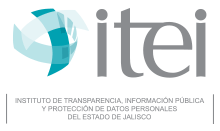 ANEXO 5FICHA TÉCNICA DE VALORACIÓN1. IDENTIFICACIÓN2. DESCRIPCIÓN Y CONTEXTO2.1. Función y atribución donde se sustenta la serie. Breve descripción del contenido de la serie. Términos relacionados con la serie:Tipología documental  Fechas extremas de la serie (años de la serie en su conjunto):Valores documentales de la serie.PrimariosMarcar con X el valor documental que corresponde a la serie (puede marcarse uno o hasta tres) e indicar el argumento, según sea el caso.SecundariosMarcar con X el valor documental que corresponde a la serie (puede marcarse uno o hasta tres).2.7 Técnicas de selección de la serie (Marcar con una X la justificación de porqué se elimina, se conserva o en su caso sólo se conserva una muestra representativa del universo documental)Vigencia documental de la serie.Indicar el plazo de conservación en cada archivo Condiciones de acceso a la información de la serie.Marque con una X el tipo de información que contienen los expedientes de la serie (se puede marcar uno o los necesarios de acuerdo a las propiedades de la serie) e indique el plazo de reserva cuando aplique.Observaciones.                                                                          ANEXO 7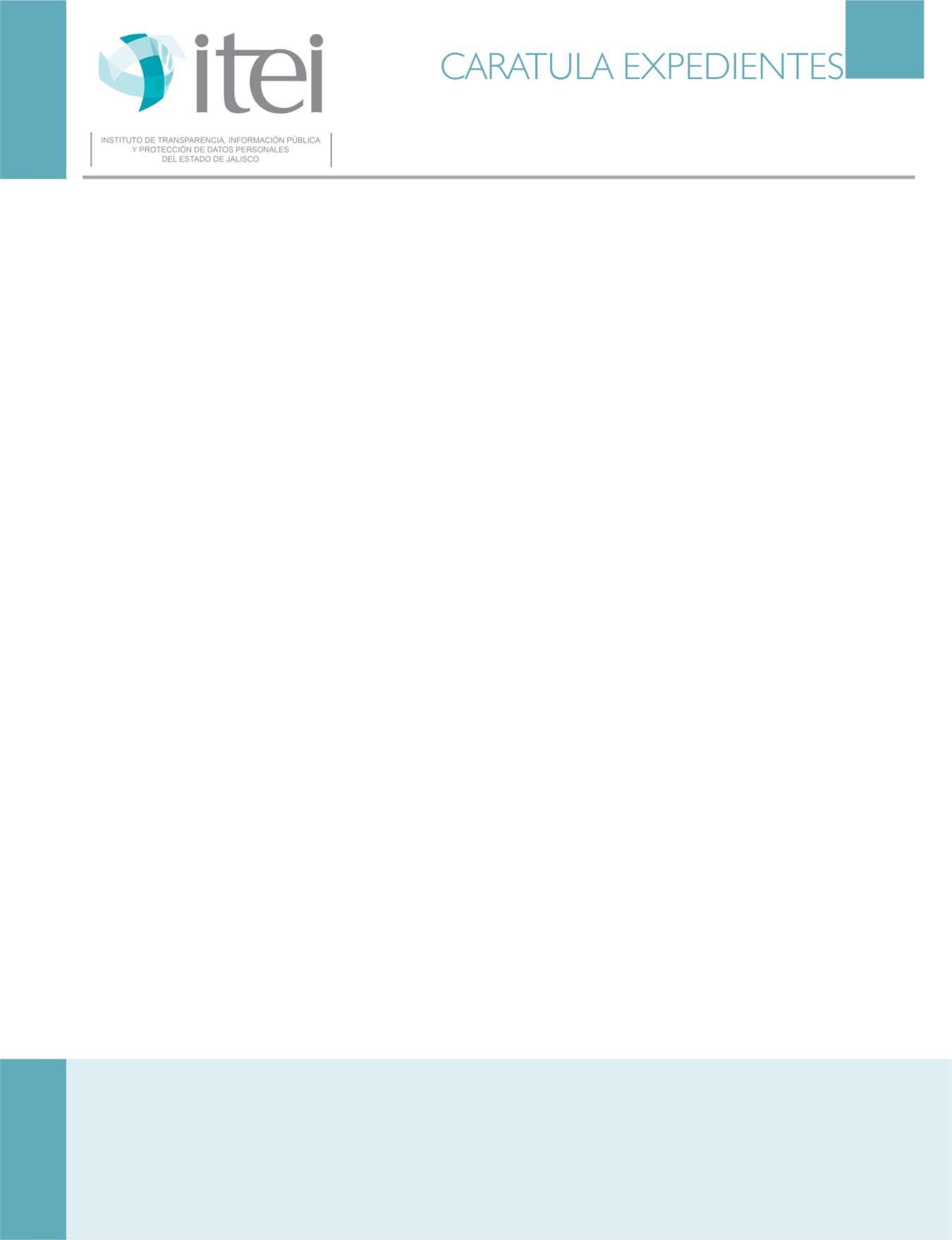                                        Unidad Administrativa Generadora del Expediente:                                                                               ANEXO 8                                    No. DB-XX-XX/202X 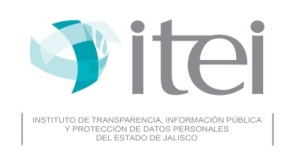 DICTAMEN DE BAJA DOCUMENTAL Conforme a la revisión del Inventario de Baja Documental de la XXXXXXXXXXXXXXXX del Instituto de Transparencia, Información Pública y Protección de Datos Personales del Estado de Jalisco No. INV-BD-XX-XXX/202X, mismo que forma parte integral del presente Dictamen, consigna documentación administrativa, legal, contable y fiscal de XXXXX (XXXXX) expedientes, contenidos en XXX (XXXXX) cajas (XX de archivo activo),  de los años XXXX a XXXX y con un peso aproximado de XXXX (XXXXX) kilogramos  ------------------------------------------------------------------De conformidad con el artículo 31 fracciones VI, VII y VIII de la Ley General de Archivos, y los artículos 33, fracciones VI y VIII, 60 fracción IV, y 62 de la Ley de Archivos del Estado de Jalisco y sus Municipios, que señalan la atribución del Archivo de Concentración, así como del Coordinador de Archivos y del Grupo Interdisciplinario para promover la baja documental de los expedientes que hayan cumplido su vigencia documental y, en su caso, plazos de conservación, debiendo identificar los documentos que cuenten con valores históricos, a fin de que sean transferidos al archivo histórico y de acuerdo con los siguientesCONSIDERANDOS:PRIMERO. Que de acuerdo a lo establecido en el Catálogo de Disposición Documental vigente en la fecha de cierre de los expedientes, la documentación cuya baja se promueve cumplió con su vigencia documental y no posee valores históricos.SEGUNDO. Que la documentación analizada no merece ser incorporada al acervo del archivo histórico. TERCERO. Que ninguno de los expedientes contiene objetos o valores de conservación semejantes a los descritos en la legislación vigente para la protección del Patrimonio Documental del Estado. DECLARATORIACon las formalidades de rigor y a instancias del Inventario de Baja Documental de la XXXXXXXXXXXXXXXX No.INV-BD-XX-XXX/202X, integrado por la documentación de los años XXXX a XXXX en XXXX (XXXXXXXXX)  expedientes contenidos en XXX (XXXXXXXXXXXX)  cajas, con un peso aproximado de XXXX (XXXXXX) kilogramos; dese de baja el archivo vencido correspondiente a la XXXXXXXXXXXXXXXX del Instituto.Que el Coordinador de Archivos, convoque al Grupo Interdisciplinario a efecto de que éste intervenga en la revisión y, en su caso, aprobación del proceso de baja documental, así como para analizar, valorar y decidir el destino final de la documentación, de conformidad con lo señalado en la fracción I y último párrafo del artículo 57 de la Ley de Archivos del Estado de Jalisco y sus Municipios. Dado en las instalaciones del Instituto de Transparencia, Información Pública y Protección de Datos Personales del Estado de Jalisco, con Domicilio en Avenida Vallarta  No. 1312, Colonia Americana, C.P. 44160, Guadalajara, Jalisco a XX de XXXX de 202X.                                                     Nombre                                                      PuestoANEXO 9ACTA CIRCUNSTANCIADA DE BAJA DOCUMENTAL DE LA DIRECCIÓN DE ADMINISTRACIÓN DEL INSTITUTO DE TRANSPARENCIA, INFORMACIÓN PÚBLICA Y PROTECCIÓN DE DATOS PERSONALES DEL ESTADO DE JALISCOEn la ciudad de Guadalajara, Jalisco, siendo las XXXX (XXXX) horas del día XX (XXXXXX ), se reunieron en las instalaciones que ocupa la sucursal de la empresa(XXXXXXXX), ubicada en la calle (XXXXXXXXXX), Guadalajara Jalisco, cuyo domicilio fiscal es (XXXXXXXX) los C.(XXXXXXX), Director de Evaluación y Gestión Documental y Responsable del Área Coordinadora de Archivos, quien se identifica con Credencial para Votar con fotografía(XXXXXXX), expedida por (XXXXXXX), apreciándose de la misma que los rasgos fisonómicos concuerdan fielmente con los de su portador;(XXXXXXXX), en su carácter de titular del área generadora de la documentación motivo de la presente Baja Documental, quien se identifica con Credencial número (XXXXXXXXXX), expedida por (XXXXXXX), apreciándose de la misma que los rasgos fisonómicos concuerdan fielmente con los de su portador;   asimismo, intervienen como testigos de asistencia(XXXXXXXXX), Titular del Órgano Interno de Control, quien se identifica con Credencial (XXXXXXXX) expedida por (XXXXXXX), misma que cuenta con una fotografía cuyos rasgos fisonómicos concuerdan fielmente con los de su portador; y, (XXXXXXXX) Oficial de Archivo de Concentración, quien se identifica con (XXXXXXXXXX) expedida por(XXXXXXXXXX), apreciándose de la misma que los rasgos fisonómicos concuerdan fielmente con los de su portador, adjuntándose a la presente acta  los documentos de identificación de los que en ella intervienen glosándose en copia para formar parte integral de la misma, quienes testifican el proceso de trituración de la documentación que ampara el Dictamen de Baja No. DB-XX-00X/202X y su Inventario de Baja Documental INV-BD-XX-00X/202X, correspondiente, y de acuerdo con los siguientes: ---------------------------------------------------------------------------------------------------------------------------------------------------------------------------------------ANTECEDENTES:PRIMERO. En el Acta Número: GIA-ITEI/ACTA/XX/XX/202X-XX de la (XXXX) Sesión del Grupo Interdisciplinario, celebrada el (XX) en el punto XXX, se aprobó de forma unánime el Dictamen de Baja Documental de la Dirección XXXXXX, identificado con el No. DB-XX-00X/202X e Inventario de Baja Documental de la Dirección de (XXXXX), respectivo, que se identifica como con Número de Control   INV-BD-XX-00X/202X, los cuales forman parte integrante de la presente Acta.----------------------------------------------------------------------------------------------------------------------------------------------------------------------------------------------------------------------------------SEGUNDO. Se acordó en la invocada Sesión del Grupo Interdisciplinario, de manera unánime, en el punto (XXX),que el destino final de la documentación dada de baja correspondiente a la Dirección de (XXXXX) del Instituto, fuese la trituración mecánica de la misma.--------------------------------------------------------------------------------------------------------------------------------------------------------TERCERO. La Dirección de (XXXXXXXX) de este Instituto, adjudicó el servicio de recolección y trituración de la documentación dada de baja, a la empresa  (XXXXXXXXXXX) mediante convocatoria a participar en el procedimiento de contratación “Fondo Revolvente”,realizar el estudio de mercado correspondiente a la solicitud (XXXXX), quien ofertó la cotización más alta para la compra del papel triturado dado de baja, misma que se adjunta a la presente acta.----------------------------------------------------------------------------------------------------------------------------------------------------------HECHOS:Que conforme a lo establecido en el Catálogo de Disposición Documental, vigente en la fecha de cierre de los expedientes, la documentación cuya baja se lleva a cabo cumplió con su vigencia documental y no posee valores históricos.------------------------------------------------------------------------------------------------------------------------------------Que se levanta la presente Acta Circunstanciada de Baja Documental, con motivo del proceso de baja y destrucción de la documentación generada por la Dirección de (XXXXXXXX), contenida en el Inventario de Baja Documental INV-BD-XX-00X-202X, que consigna en su mayoría documentación de comprobación administrativa inmediata, con un total de XXXX expedientes, incluidas en XXXXX cajas, de los años 200X a 201X (XXXXX) con un peso de XXXXX kilogramos, con XXXXX fojas, el cual forma parte integrante del Dictamen de Baja Documental DB-XX-00X-202X, ambos documentos se aprobaron de forma unánime en la XXXX Sesión del Grupo Interdisciplinario, celebrada el XXXX de XXXX de 202X, cuya Acta GIA-ITEI/ACTA/XX/0X/202X-XXX se adjunta a la presente acta circunstanciada.------------------------------------------------------------------------------------------------------------------------------------------------------------------------------------------------------Que los firmantes hacen constar expresamente que el día XX de XXXX del 202X han presenciado la destrucción total de la citada documentación, a través del proceso de trituración mecánica, en las instalaciones de la empresa Comercial Recicladora, S. A de C. V., donde se procedió a la trituración mecánica de todos y cada uno de los documentos materia de esta Acta hasta su conclusión; asimismo, se hace saber a los participantes que el original de esta acta y los documentos que forman parte integral de la misma, quedan en poder de la C. XXXXXX, Oficial de Archivo de Concentración de este Institutito.-----------------------------------------------------------------------------------------------------------------------------------------------------------------------------------------------------Como parte de la evidencia documental de la trituración mecánica de la documentación dada de baja, se anexa a la presente Acta memoria fotográfica respectiva.-------------------------------------------------------------------------------------------------------------------------------------------------------------------------------------------------------------- Que la presente Acta Circunstanciada de Baja documental se cierra siendo las XXXX, del día de su inicio y se da por concluido el acto, firmando para constancia en todas y cada una de sus fojas al margen y al calce, las personas que en ella intervinieron---------------------------------------------------------------------------------------------------------------------------------------------------------------------Conste._______________________________NombrePuesto.NombrePuesto.________________________________NombrePuesto.___________________________________NombrePuesto.ANEXO 1ANEXO 1ANEXO 1ANEXO 1ANEXO 1ANEXO 1ANEXO 1ANEXO 1ANEXO 1ANEXO 1ANEXO 1ANEXO 1ANEXO 1ANEXO 1CATALOGO DE DISPOSICIÓN DOCUMENTAL DEL INSTITUTO DE TRANSPARENCIA, INFORMACIÓN PÚBLICA Y PROTECCIÓN DE DATOS DEL ESTADO DE JALISCO 2023CATALOGO DE DISPOSICIÓN DOCUMENTAL DEL INSTITUTO DE TRANSPARENCIA, INFORMACIÓN PÚBLICA Y PROTECCIÓN DE DATOS DEL ESTADO DE JALISCO 2023CATALOGO DE DISPOSICIÓN DOCUMENTAL DEL INSTITUTO DE TRANSPARENCIA, INFORMACIÓN PÚBLICA Y PROTECCIÓN DE DATOS DEL ESTADO DE JALISCO 2023CATALOGO DE DISPOSICIÓN DOCUMENTAL DEL INSTITUTO DE TRANSPARENCIA, INFORMACIÓN PÚBLICA Y PROTECCIÓN DE DATOS DEL ESTADO DE JALISCO 2023CATALOGO DE DISPOSICIÓN DOCUMENTAL DEL INSTITUTO DE TRANSPARENCIA, INFORMACIÓN PÚBLICA Y PROTECCIÓN DE DATOS DEL ESTADO DE JALISCO 2023CATALOGO DE DISPOSICIÓN DOCUMENTAL DEL INSTITUTO DE TRANSPARENCIA, INFORMACIÓN PÚBLICA Y PROTECCIÓN DE DATOS DEL ESTADO DE JALISCO 2023CATALOGO DE DISPOSICIÓN DOCUMENTAL DEL INSTITUTO DE TRANSPARENCIA, INFORMACIÓN PÚBLICA Y PROTECCIÓN DE DATOS DEL ESTADO DE JALISCO 2023CATALOGO DE DISPOSICIÓN DOCUMENTAL DEL INSTITUTO DE TRANSPARENCIA, INFORMACIÓN PÚBLICA Y PROTECCIÓN DE DATOS DEL ESTADO DE JALISCO 2023CATALOGO DE DISPOSICIÓN DOCUMENTAL DEL INSTITUTO DE TRANSPARENCIA, INFORMACIÓN PÚBLICA Y PROTECCIÓN DE DATOS DEL ESTADO DE JALISCO 2023CATALOGO DE DISPOSICIÓN DOCUMENTAL DEL INSTITUTO DE TRANSPARENCIA, INFORMACIÓN PÚBLICA Y PROTECCIÓN DE DATOS DEL ESTADO DE JALISCO 2023CATALOGO DE DISPOSICIÓN DOCUMENTAL DEL INSTITUTO DE TRANSPARENCIA, INFORMACIÓN PÚBLICA Y PROTECCIÓN DE DATOS DEL ESTADO DE JALISCO 2023CATALOGO DE DISPOSICIÓN DOCUMENTAL DEL INSTITUTO DE TRANSPARENCIA, INFORMACIÓN PÚBLICA Y PROTECCIÓN DE DATOS DEL ESTADO DE JALISCO 2023CATALOGO DE DISPOSICIÓN DOCUMENTAL DEL INSTITUTO DE TRANSPARENCIA, INFORMACIÓN PÚBLICA Y PROTECCIÓN DE DATOS DEL ESTADO DE JALISCO 2023CATALOGO DE DISPOSICIÓN DOCUMENTAL DEL INSTITUTO DE TRANSPARENCIA, INFORMACIÓN PÚBLICA Y PROTECCIÓN DE DATOS DEL ESTADO DE JALISCO 2023CATALOGO DE DISPOSICIÓN DOCUMENTAL DEL INSTITUTO DE TRANSPARENCIA, INFORMACIÓN PÚBLICA Y PROTECCIÓN DE DATOS DEL ESTADO DE JALISCO 2023CATALOGO DE DISPOSICIÓN DOCUMENTAL DEL INSTITUTO DE TRANSPARENCIA, INFORMACIÓN PÚBLICA Y PROTECCIÓN DE DATOS DEL ESTADO DE JALISCO 2023CATALOGO DE DISPOSICIÓN DOCUMENTAL DEL INSTITUTO DE TRANSPARENCIA, INFORMACIÓN PÚBLICA Y PROTECCIÓN DE DATOS DEL ESTADO DE JALISCO 2023CATALOGO DE DISPOSICIÓN DOCUMENTAL DEL INSTITUTO DE TRANSPARENCIA, INFORMACIÓN PÚBLICA Y PROTECCIÓN DE DATOS DEL ESTADO DE JALISCO 2023CATALOGO DE DISPOSICIÓN DOCUMENTAL DEL INSTITUTO DE TRANSPARENCIA, INFORMACIÓN PÚBLICA Y PROTECCIÓN DE DATOS DEL ESTADO DE JALISCO 2023CATALOGO DE DISPOSICIÓN DOCUMENTAL DEL INSTITUTO DE TRANSPARENCIA, INFORMACIÓN PÚBLICA Y PROTECCIÓN DE DATOS DEL ESTADO DE JALISCO 2023CATALOGO DE DISPOSICIÓN DOCUMENTAL DEL INSTITUTO DE TRANSPARENCIA, INFORMACIÓN PÚBLICA Y PROTECCIÓN DE DATOS DEL ESTADO DE JALISCO 2023CATALOGO DE DISPOSICIÓN DOCUMENTAL DEL INSTITUTO DE TRANSPARENCIA, INFORMACIÓN PÚBLICA Y PROTECCIÓN DE DATOS DEL ESTADO DE JALISCO 2023CATALOGO DE DISPOSICIÓN DOCUMENTAL DEL INSTITUTO DE TRANSPARENCIA, INFORMACIÓN PÚBLICA Y PROTECCIÓN DE DATOS DEL ESTADO DE JALISCO 2023CATALOGO DE DISPOSICIÓN DOCUMENTAL DEL INSTITUTO DE TRANSPARENCIA, INFORMACIÓN PÚBLICA Y PROTECCIÓN DE DATOS DEL ESTADO DE JALISCO 2023CATALOGO DE DISPOSICIÓN DOCUMENTAL DEL INSTITUTO DE TRANSPARENCIA, INFORMACIÓN PÚBLICA Y PROTECCIÓN DE DATOS DEL ESTADO DE JALISCO 2023CATALOGO DE DISPOSICIÓN DOCUMENTAL DEL INSTITUTO DE TRANSPARENCIA, INFORMACIÓN PÚBLICA Y PROTECCIÓN DE DATOS DEL ESTADO DE JALISCO 2023CATALOGO DE DISPOSICIÓN DOCUMENTAL DEL INSTITUTO DE TRANSPARENCIA, INFORMACIÓN PÚBLICA Y PROTECCIÓN DE DATOS DEL ESTADO DE JALISCO 2023CATALOGO DE DISPOSICIÓN DOCUMENTAL DEL INSTITUTO DE TRANSPARENCIA, INFORMACIÓN PÚBLICA Y PROTECCIÓN DE DATOS DEL ESTADO DE JALISCO 2023CATALOGO DE DISPOSICIÓN DOCUMENTAL DEL INSTITUTO DE TRANSPARENCIA, INFORMACIÓN PÚBLICA Y PROTECCIÓN DE DATOS DEL ESTADO DE JALISCO 2023CATALOGO DE DISPOSICIÓN DOCUMENTAL DEL INSTITUTO DE TRANSPARENCIA, INFORMACIÓN PÚBLICA Y PROTECCIÓN DE DATOS DEL ESTADO DE JALISCO 2023CATALOGO DE DISPOSICIÓN DOCUMENTAL DEL INSTITUTO DE TRANSPARENCIA, INFORMACIÓN PÚBLICA Y PROTECCIÓN DE DATOS DEL ESTADO DE JALISCO 2023CATALOGO DE DISPOSICIÓN DOCUMENTAL DEL INSTITUTO DE TRANSPARENCIA, INFORMACIÓN PÚBLICA Y PROTECCIÓN DE DATOS DEL ESTADO DE JALISCO 2023CATALOGO DE DISPOSICIÓN DOCUMENTAL DEL INSTITUTO DE TRANSPARENCIA, INFORMACIÓN PÚBLICA Y PROTECCIÓN DE DATOS DEL ESTADO DE JALISCO 2023CATALOGO DE DISPOSICIÓN DOCUMENTAL DEL INSTITUTO DE TRANSPARENCIA, INFORMACIÓN PÚBLICA Y PROTECCIÓN DE DATOS DEL ESTADO DE JALISCO 2023CATALOGO DE DISPOSICIÓN DOCUMENTAL DEL INSTITUTO DE TRANSPARENCIA, INFORMACIÓN PÚBLICA Y PROTECCIÓN DE DATOS DEL ESTADO DE JALISCO 2023CATALOGO DE DISPOSICIÓN DOCUMENTAL DEL INSTITUTO DE TRANSPARENCIA, INFORMACIÓN PÚBLICA Y PROTECCIÓN DE DATOS DEL ESTADO DE JALISCO 2023CATALOGO DE DISPOSICIÓN DOCUMENTAL DEL INSTITUTO DE TRANSPARENCIA, INFORMACIÓN PÚBLICA Y PROTECCIÓN DE DATOS DEL ESTADO DE JALISCO 2023CATALOGO DE DISPOSICIÓN DOCUMENTAL DEL INSTITUTO DE TRANSPARENCIA, INFORMACIÓN PÚBLICA Y PROTECCIÓN DE DATOS DEL ESTADO DE JALISCO 2023CATALOGO DE DISPOSICIÓN DOCUMENTAL DEL INSTITUTO DE TRANSPARENCIA, INFORMACIÓN PÚBLICA Y PROTECCIÓN DE DATOS DEL ESTADO DE JALISCO 2023CATALOGO DE DISPOSICIÓN DOCUMENTAL DEL INSTITUTO DE TRANSPARENCIA, INFORMACIÓN PÚBLICA Y PROTECCIÓN DE DATOS DEL ESTADO DE JALISCO 2023CATALOGO DE DISPOSICIÓN DOCUMENTAL DEL INSTITUTO DE TRANSPARENCIA, INFORMACIÓN PÚBLICA Y PROTECCIÓN DE DATOS DEL ESTADO DE JALISCO 2023CATALOGO DE DISPOSICIÓN DOCUMENTAL DEL INSTITUTO DE TRANSPARENCIA, INFORMACIÓN PÚBLICA Y PROTECCIÓN DE DATOS DEL ESTADO DE JALISCO 2023NIVEL DE CLASIFiCACIÓNTECNICAS DE SELECCIÓN TECNICAS DE SELECCIÓN TECNICAS DE SELECCIÓN INFORMACIÓNINFORMACIÓNINFORMACIÓNVIGENCIASVIGENCIASVIGENCIASVIGENCIASVIGENCIASVIGENCIASOBSERVACIONESCODIGO, SERIES Y SUBSERIESELIMINACIÓNCONSERVACIÓNMUESTREOLIBRE ACCESOCONFIDENCIALPERIODO DE RESERVAVALORACIÓN DOCUMENTALVALORACIÓN DOCUMENTALVALORACIÓN DOCUMENTALPLÁZOS DE CONSERVACIÓNPLÁZOS DE CONSERVACIÓNPLÁZOS DE CONSERVACIÓNOBSERVACIONESCODIGO, SERIES Y SUBSERIESELIMINACIÓNCONSERVACIÓNMUESTREOLIBRE ACCESOCONFIDENCIALPERIODO DE RESERVAALC/FATACTOTALOBSERVACIONES1S PLENO1S PLENO1S PLENO1S PLENO1S PLENO1S PLENO1S PLENO1S PLENO1S PLENO1S PLENO1S PLENO1S PLENO1S PLENO1S PLENO1S.1 Recursos de RevisiónXXXXX1451S.2 Recursos de TransparenciaXXXXX1451S.3 Recursos de Protección de Datos PersonalesXXXXX1451S.4 Control de Gestión de Presidencia XXX1451S.5 Notificación de Acuerdos por EstradosXXXX1452S OPERATIVIDAD Y EJECUCION  2S OPERATIVIDAD Y EJECUCION  2S OPERATIVIDAD Y EJECUCION  2S OPERATIVIDAD Y EJECUCION  2S OPERATIVIDAD Y EJECUCION  2S OPERATIVIDAD Y EJECUCION  2S OPERATIVIDAD Y EJECUCION  2S OPERATIVIDAD Y EJECUCION  2S OPERATIVIDAD Y EJECUCION  2S OPERATIVIDAD Y EJECUCION  2S OPERATIVIDAD Y EJECUCION  2S OPERATIVIDAD Y EJECUCION  2S OPERATIVIDAD Y EJECUCION  2S OPERATIVIDAD Y EJECUCION  2S.1 Acuerdos Aprobados por el PlenoXXXX1452S.2 Actas del PlenoXXXX12425Desde la creación del Instituto, las Actas del Pleno se encuentran físicamente en el área de Secretaría Ejecutiva bajo resguardo2S.3 Procedimientos de Responsabilidad Administrativa en Materia de TransparenciaXXXXX1452S.4 CompetenciasXXX1452S.5 Consejo ConsultivoXXX1452S.6 Procedimientos DiversosXXXX1453S PLANEACIÓN Y PROYECTOS3S PLANEACIÓN Y PROYECTOS3S PLANEACIÓN Y PROYECTOS3S PLANEACIÓN Y PROYECTOS3S PLANEACIÓN Y PROYECTOS3S PLANEACIÓN Y PROYECTOS3S PLANEACIÓN Y PROYECTOS3S PLANEACIÓN Y PROYECTOS3S PLANEACIÓN Y PROYECTOS3S PLANEACIÓN Y PROYECTOS3S PLANEACIÓN Y PROYECTOS3S PLANEACIÓN Y PROYECTOS3S PLANEACIÓN Y PROYECTOS3S PLANEACIÓN Y PROYECTOS3S.1 PlaneaciónXXXX1453S.1.1 Programa Presupuestario  e Indicadores de Desempeño InstitucionalXXXX1453S.1 2 Informes Anuales de ActividadesXXXX1453S.1 3 Manuales Administrativos XXXX1453S.1 4 Plan de Desarrollo Institucional XXXX1453S. 2 Proyectos EstratégicosXXXX1453S.3 Informática y SistemasXXXX1453S.3.1 Plataforma Nacional de TransparenciaXXXX145La información contenida en esta subserie, puede contener datos personales, usuarios y contraseñas3S.3.2 Tecnología de la Información y ComunicaciónXXXX145La información contenida en esta subserie, puede contener usuarios y contraseñas3.S.4 Sistema AnticorrupciónXXXX1454C UNIDAD DE TRANSPARENCIA4C UNIDAD DE TRANSPARENCIA4C UNIDAD DE TRANSPARENCIA4C UNIDAD DE TRANSPARENCIA4C UNIDAD DE TRANSPARENCIA4C UNIDAD DE TRANSPARENCIA4C UNIDAD DE TRANSPARENCIA4C UNIDAD DE TRANSPARENCIA4C UNIDAD DE TRANSPARENCIA4C UNIDAD DE TRANSPARENCIA4C UNIDAD DE TRANSPARENCIA4C UNIDAD DE TRANSPARENCIA4C UNIDAD DE TRANSPARENCIA4C UNIDAD DE TRANSPARENCIA4C.1 Solicitudes de Información       XXXXX1454C.2 Solicitudes de Derechos ARCOXXXXX1454C.3 IncompetenciasXXXXX1454C.4 Recursos de Protección de Datos Personales Vs ITEIXXXXX1454C.5 Recursos de Revisión Vs ITEIXXXXX1454C.6 Recursos de Transparencia Vs ITEIXXXXX1454C.7 Comité de TransparenciaXXX1455C ADMINISTRACIÓN5C ADMINISTRACIÓN5C ADMINISTRACIÓN5C ADMINISTRACIÓN5C ADMINISTRACIÓN5C ADMINISTRACIÓN5C ADMINISTRACIÓN5C ADMINISTRACIÓN5C ADMINISTRACIÓN5C ADMINISTRACIÓN5C ADMINISTRACIÓN5C ADMINISTRACIÓN5C ADMINISTRACIÓN5C ADMINISTRACIÓN5C.1.1 Expediente de PersonalXXX32225Algunos de los expedientes pueden contener CD´s en casos de entrega- recepción.5C.1.2 Nóminas                      XXXX322255C.1.3 Incidencias         XXX1455C.1.4 Cálculos de Movimientos  y Pagos del IMSSXXXX520255C.2.1 Pólizas de IngresoXXXX1455C.2.2 Pólizas de EgresosXXXX1455C.2.3 Pólizas de DiarioXXXX1455C.2.4 Estados de Cuenta y Conciliaciones BancariasXXXX1455C.2.5 Estados FinancierosXXXX1455C.2.6 ViáticosXXXX1455C.2.7 Control de CombustibleXXX1455C.2.8 Pagos ProvisionalesXXXX37105C.2.9 Anteproyecto de PresupuestoXXXXX1455C.2.10 Pagos a Pensiones y SEDARXXXX322255C.2.11 Donativos RecibidosXXXX1455C.2.12 Informes de Avance de Gestión FinancieraXXXX1455C.3.1 Adquisición de Bienes y Contratación de ServiciosXXX1455C.3.2 Padrón de ProveedoresXXX1455C.3.3 Inventario de Bienes Muebles XXXX145Se deben de actualizar cada 6 meses los inventarios de acuerdo a la Ley General de Contabilidad Gubernamental5C.3.4 Bitácoras de Servicios Generales XXX1455C.3.5 Bitácoras de Uso de Parque VehicularXXX1456C CAPACITACIÓN  Y EDUCACIÓN6C CAPACITACIÓN  Y EDUCACIÓN6C CAPACITACIÓN  Y EDUCACIÓN6C CAPACITACIÓN  Y EDUCACIÓN6C CAPACITACIÓN  Y EDUCACIÓN6C CAPACITACIÓN  Y EDUCACIÓN6C CAPACITACIÓN  Y EDUCACIÓN6C CAPACITACIÓN  Y EDUCACIÓN6C CAPACITACIÓN  Y EDUCACIÓN6C CAPACITACIÓN  Y EDUCACIÓN6C CAPACITACIÓN  Y EDUCACIÓN6C CAPACITACIÓN  Y EDUCACIÓN6C CAPACITACIÓN  Y EDUCACIÓN6C CAPACITACIÓN  Y EDUCACIÓN6C.1 Investigación y Programas EducativosXXXXX1456C.2 Capacitación a Sujetos ObligadosXXXX1456C.3 Capacitación a Sociedad CivilXXXX1457S VERIFICACIÓN Y VIGILANCIA DEL CUMPLIMIENTO DE LAS OBLIGACIONES DE TRANSPARENCIA POR LOS SUJETOS OBLIGADOS7S VERIFICACIÓN Y VIGILANCIA DEL CUMPLIMIENTO DE LAS OBLIGACIONES DE TRANSPARENCIA POR LOS SUJETOS OBLIGADOS7S VERIFICACIÓN Y VIGILANCIA DEL CUMPLIMIENTO DE LAS OBLIGACIONES DE TRANSPARENCIA POR LOS SUJETOS OBLIGADOS7S VERIFICACIÓN Y VIGILANCIA DEL CUMPLIMIENTO DE LAS OBLIGACIONES DE TRANSPARENCIA POR LOS SUJETOS OBLIGADOS7S VERIFICACIÓN Y VIGILANCIA DEL CUMPLIMIENTO DE LAS OBLIGACIONES DE TRANSPARENCIA POR LOS SUJETOS OBLIGADOS7S VERIFICACIÓN Y VIGILANCIA DEL CUMPLIMIENTO DE LAS OBLIGACIONES DE TRANSPARENCIA POR LOS SUJETOS OBLIGADOS7S VERIFICACIÓN Y VIGILANCIA DEL CUMPLIMIENTO DE LAS OBLIGACIONES DE TRANSPARENCIA POR LOS SUJETOS OBLIGADOS7S VERIFICACIÓN Y VIGILANCIA DEL CUMPLIMIENTO DE LAS OBLIGACIONES DE TRANSPARENCIA POR LOS SUJETOS OBLIGADOS7S VERIFICACIÓN Y VIGILANCIA DEL CUMPLIMIENTO DE LAS OBLIGACIONES DE TRANSPARENCIA POR LOS SUJETOS OBLIGADOS7S VERIFICACIÓN Y VIGILANCIA DEL CUMPLIMIENTO DE LAS OBLIGACIONES DE TRANSPARENCIA POR LOS SUJETOS OBLIGADOS7S VERIFICACIÓN Y VIGILANCIA DEL CUMPLIMIENTO DE LAS OBLIGACIONES DE TRANSPARENCIA POR LOS SUJETOS OBLIGADOS7S VERIFICACIÓN Y VIGILANCIA DEL CUMPLIMIENTO DE LAS OBLIGACIONES DE TRANSPARENCIA POR LOS SUJETOS OBLIGADOS7S VERIFICACIÓN Y VIGILANCIA DEL CUMPLIMIENTO DE LAS OBLIGACIONES DE TRANSPARENCIA POR LOS SUJETOS OBLIGADOS7S VERIFICACIÓN Y VIGILANCIA DEL CUMPLIMIENTO DE LAS OBLIGACIONES DE TRANSPARENCIA POR LOS SUJETOS OBLIGADOS7S.1 Planeación de la Verificación y Vigilancia XXXX1457S.2 Verificación y Vigilancia de las Obligaciones de Transparencia Comunes y Especificas. XXXX1457S.3  Estudios en Materia de TransparenciaXXX1458C ASUNTOS JURIDICOS8C ASUNTOS JURIDICOS8C ASUNTOS JURIDICOS8C ASUNTOS JURIDICOS8C ASUNTOS JURIDICOS8C ASUNTOS JURIDICOS8C ASUNTOS JURIDICOS8C ASUNTOS JURIDICOS8C ASUNTOS JURIDICOS8C ASUNTOS JURIDICOS8C ASUNTOS JURIDICOS8C ASUNTOS JURIDICOS8C ASUNTOS JURIDICOS8C ASUNTOS JURIDICOS8C.1.1 Juicios de AmparoXXXX1458C.1.2 Juicios de NulidadXXXX1458C.1.3 Juicios LaboralesXXXX1458C.1.4 Juicios CivilesXXXX1458C.1.5 Denuncias PenalesXXXX1458C.1.6 Recursos de Inconformidad de Acceso a la Información (RIAS)XXXX1458C.1.7 Recurso de Inconformidad de Protección de Datos Personales (RIDS) XXXX1458C.1.8 Procedimiento de Responsabilidad Administrativa LaboralXXXX1458C.1.9 Inconformidad LaboralXXXX1458C.1.10 Controversias ConstitucionalesXXXX1458C.1.11 Ratificación de RenunciaXXXX1458C.1.12 Ratificación de Convenio LaboralXXXX1458C.1.13 Requerimientos VariosXXXX1458C.2.1 ConveniosXXXX1458C.2.2 ContratosXXXX1458C.3.1 Consultas jurídicasXXXX1458C.3.2 Acuerdos de Concentración de los Sujetos Obligados XXXX1458C.3.3 Dictaminación de Integración de Comités X5 AÑOSXX1458C.3.4 Dictamen de Sujetos Obligados XXXX145 9S VINCULACIÓN Y DIFUSIÓN 9S VINCULACIÓN Y DIFUSIÓN 9S VINCULACIÓN Y DIFUSIÓN 9S VINCULACIÓN Y DIFUSIÓN 9S VINCULACIÓN Y DIFUSIÓN 9S VINCULACIÓN Y DIFUSIÓN 9S VINCULACIÓN Y DIFUSIÓN 9S VINCULACIÓN Y DIFUSIÓN 9S VINCULACIÓN Y DIFUSIÓN 9S VINCULACIÓN Y DIFUSIÓN 9S VINCULACIÓN Y DIFUSIÓN 9S VINCULACIÓN Y DIFUSIÓN 9S VINCULACIÓN Y DIFUSIÓN 9S VINCULACIÓN Y DIFUSIÓN9S.1.1 Talleres de Formación en TransparenciaXXX1459S.1.2 Stand en Fil  "Pabellón de la Transparencia"XXX1459S.1.3 ConcursosXXXXX1459S.1.4 Revista Caja de CristalXXXX145La Revista Caja de Cristal, cuenta con una Reserva de Derechos, la cual se renueva cada año, ante el Instituto Nacional de Derechos de Autor (INDAUTOR)9S.2.1  EventosXXX1459S.2.2 Convenios de ColaboraciónXXXX1459S.2.3 Convenios para la implementación del Sistema INFOMEXXXX1459S.2.4 Padrón de Sujetos ObligadosXXXX1459S.3.1 PromocionalXXX1459S.3.2 InstitucionalXXX1459S.3.3 DifusiónXXX1459S.4 Comunicación SocialXXX14510S PROTECCIÓN DE DATOS PERSONALES10S PROTECCIÓN DE DATOS PERSONALES10S PROTECCIÓN DE DATOS PERSONALES10S PROTECCIÓN DE DATOS PERSONALES10S PROTECCIÓN DE DATOS PERSONALES10S PROTECCIÓN DE DATOS PERSONALES10S PROTECCIÓN DE DATOS PERSONALES10S PROTECCIÓN DE DATOS PERSONALES10S PROTECCIÓN DE DATOS PERSONALES10S PROTECCIÓN DE DATOS PERSONALES10S PROTECCIÓN DE DATOS PERSONALES10S PROTECCIÓN DE DATOS PERSONALES10S PROTECCIÓN DE DATOS PERSONALES10S PROTECCIÓN DE DATOS PERSONALES10S.1 Normatividad en Materia de Protección de DatosXXX14510S.2 Investigaciones PreviasXXXX14510S.3 Procedimientos de VerificaciónXXXX14510S.4 Evaluaciones de Impacto a la Protección de Datos PersonalesXXXX14511C COMUNICACIÓN INTERINSTITUCIONAL11C COMUNICACIÓN INTERINSTITUCIONAL11C COMUNICACIÓN INTERINSTITUCIONAL11C COMUNICACIÓN INTERINSTITUCIONAL11C COMUNICACIÓN INTERINSTITUCIONAL11C COMUNICACIÓN INTERINSTITUCIONAL11C COMUNICACIÓN INTERINSTITUCIONAL11C COMUNICACIÓN INTERINSTITUCIONAL11C COMUNICACIÓN INTERINSTITUCIONAL11C COMUNICACIÓN INTERINSTITUCIONAL11C COMUNICACIÓN INTERINSTITUCIONAL11C COMUNICACIÓN INTERINSTITUCIONAL11C COMUNICACIÓN INTERINSTITUCIONAL11C COMUNICACIÓN INTERINSTITUCIONAL11C.1 InternaXXX14511C.2  ExternaXXX14512C CONTROL Y VIGILANCIA12C CONTROL Y VIGILANCIA12C CONTROL Y VIGILANCIA12C CONTROL Y VIGILANCIA12C CONTROL Y VIGILANCIA12C CONTROL Y VIGILANCIA12C CONTROL Y VIGILANCIA12C CONTROL Y VIGILANCIA12C CONTROL Y VIGILANCIA12C CONTROL Y VIGILANCIA12C CONTROL Y VIGILANCIA12C CONTROL Y VIGILANCIA12C CONTROL Y VIGILANCIA12C CONTROL Y VIGILANCIA12C.1.1 Procedimientos de Investigación AdministrativaX7 AÑOSXXX25712C.1.2 Procedimientos de Responsabilidad AdministrativaX7 AÑOSXXX25712C.2.1 Actos de Entrega-RecepciónX7 AÑOSXXX25712C.2.2 AuditoríasXXXX25712C.2.3 VerificacionesXXXX25713C SISTEMA INSTITUCIONAL DE ARCHIVOS Y GESTIÓN DOCUMENTAL13C SISTEMA INSTITUCIONAL DE ARCHIVOS Y GESTIÓN DOCUMENTAL13C SISTEMA INSTITUCIONAL DE ARCHIVOS Y GESTIÓN DOCUMENTAL13C SISTEMA INSTITUCIONAL DE ARCHIVOS Y GESTIÓN DOCUMENTAL13C SISTEMA INSTITUCIONAL DE ARCHIVOS Y GESTIÓN DOCUMENTAL13C SISTEMA INSTITUCIONAL DE ARCHIVOS Y GESTIÓN DOCUMENTAL13C SISTEMA INSTITUCIONAL DE ARCHIVOS Y GESTIÓN DOCUMENTAL13C SISTEMA INSTITUCIONAL DE ARCHIVOS Y GESTIÓN DOCUMENTAL13C SISTEMA INSTITUCIONAL DE ARCHIVOS Y GESTIÓN DOCUMENTAL13C SISTEMA INSTITUCIONAL DE ARCHIVOS Y GESTIÓN DOCUMENTAL13C SISTEMA INSTITUCIONAL DE ARCHIVOS Y GESTIÓN DOCUMENTAL13C SISTEMA INSTITUCIONAL DE ARCHIVOS Y GESTIÓN DOCUMENTAL13C SISTEMA INSTITUCIONAL DE ARCHIVOS Y GESTIÓN DOCUMENTAL13C SISTEMA INSTITUCIONAL DE ARCHIVOS Y GESTIÓN DOCUMENTAL13C.1 Administración y Servicios de Correspondencia (Oficialía de Partes)XXX14513C.2 Planeación y Organización Documental XXX14513C.3 Transferencias DocumentalesXXX14513C.4 Bajas DocumentalesXXX281013C.5 Conservación DocumentalXXX14513C.6 Instrumentos ArchivísticosXXX14513C.7 Gestión y Servicios de ArchivoXXX14513C.8 Grupo Interdisciplinario XXX145Inventario de Transferencia Primaria:Inventario de General:Inventario de Baja Documental:1,2,4,5,6,7,8,9,10,11,12,13,14,15,16,17, 19,20,21,22,23,24,26, 27 y 28 1,4,6,7,8,9,10,11,18,19,20,21,22,23, 26, 27 y 291,2,3,4,5,6,7,8,9,10,11,18,19,20,21,22,23,24,25,26,  27, 28 y 29No.CONCEPTO:SE DEBE ANOTAR:1TIPO DE INVENTARIO:Marcar con una “X” el tipo de inventario a que se refiere, debiendo ser por:- Transferencia Primaria. - Inventario General.- Baja Documental.2UNIDAD ADMINISTRATIVA:Nombre de la unidad administrativa generadora de la información, según la estructura orgánica del Instituto  (Ponencia, Dirección, etc.).3No. DE CONTROL Número de transferencia progresivo anual aplicado por el Archivo de Concentración.4FECHA DE ELABORACIÓN:Fecha en que se elabora el presente inventario.5FECHA DE RECEPCIÓN:Fecha en que se realiza la operación entrega-recepción de la documentación.6SECCIÓN, SERIE O SUBSERIECódigo de la sección, serie o subserie documental a la que corresponden los expedientes, de conformidad con el Cuadro General de Clasificación Archivística.7AÑOAño al que corresponde el expediente8No. DEL EXPEDIENTE:Número del expediente 9NOMBRE DEL EXPEDIENTENombre del Expediente10SERIE O SUBSERIE DOCUMENTALNombre de la serie o subserie documental a la que corresponden los expedientes, de conformidad con el Cuadro General de Clasificación Archivística.11No. DECAJA, PAQ. O LEGAJONúmero que identifica la unidad donde se encuentra(n) el (los) expediente(s). 12VALOR DOCUMENTALRegistrar los valores que correspondan: Administrativo, Legal, Fiscal o Contable; según el (o los) valor (s) documental (es) que se otorgue a los expedientes en el Catalogo de Disposición Documental vigente.13PLAZO DE CONSERVACIÓN.- ARCHIVO DE TRÁMITE:A partir de la fecha de cierre del expediente, se anotará la cantidad de los años a conservarse en el Archivo de Trámite conforme al CaDiDo vigente.14PLAZO DE CONSERVACIÓN.-  ARCHIVO DE CONCENTRACIÓN:A partir de la fecha de cierre del expediente, se anotará la cantidad de los años a conservarse en el Archivo de Concentración conforme al CaDiDo vigente. 15PLAZO TOTAL:La cantidad de años correspondiente al Plazo total de guarda de la documentación de acuerdo al CaDiDo, consiste en la combinación de la vigencia documental, el término precautorio, el período de reserva en su caso y los periodos adicionales establecidos, considerando los años en el Archivo de Trámite y de Concentración, aplicable al inventario de transferencia primaria, secundaria y baja documental.16CLASIFICACIÓN.-  RESERVADA: Registrar número de años si la documentación es Reservada, según lo clasifique el área generadora de expedientes de acuerdo a la Ley de Transparencia y Acceso a la Información Pública del Estado de Jalisco y sus Municipios.  17CLASIFICACIÓN.-  CONFIDENCIAL:Marcar “X” si es Confidencial, según lo clasifique el área generadora de expedientes de acuerdo a la Ley de Transparencia y Acceso a la Información Pública del Estado de Jalisco y sus Municipios. 18CLAVE TOPOGRÁFICAClave de localización de la documentación dentro del acervo. Consiste en identificar con claves alfanuméricas, los lugares físicos destinados a la guarda de documentación (sección,  estante y casillero) dentro del archivo de concentración. Ejemplo: IIC1.-  Describe la ubicación exacta; es decir, sección II, estante C y casillero 1.19TOTAL DE FOJAS:Número de fojas útiles al cierre del expediente.20OBSERVACIONES:Las observaciones aclaratorias necesarias.21EL PRESENTE INVENTARIO CONSTA DENúmero o cantidad de fojas que ampara el inventario22QUE AMPARANúmero o cantidad de expedientes que ampara el inventario.23CONTENIDOSNúmero o cantidad de cajas que contienen los expedientes.24AÑOS DE LA DOCUMENTACIÓNAños extremos que abarca la documentación, el más antiguo y el más reciente. 25PESO APROXIMADO EN KILOSCon número la cantidad de peso total de las cajas, legajos, expedientes o paquetes en kilogramos que ampara el inventario de baja documental26ELABORÓ:Nombre, cargo y firma del responsable de elaborar el inventario, de conformidad al marco jurídico vigente: - Responsable del área generadora de los expedientes. - Responsable del Archivo de Trámite. - Responsable del Archivo de Concentración27AUTORIZÓNombre, cargo y firma del titular del Área Administrativa generadora de los expedientes que autorizan el inventario, de conformidad al marco jurídico vigente.28RECIBIÓ:En el caso de inventario por Transferencia Primaria: nombre, cargo y firma del responsable del Archivo de Concentración que recibe el inventario de transferencia primaria.En tratándose de Baja Documental: nombre, cargo y firma del responsable del Archivo de Concentración, que promueve la baja documental. 29VALIDO:En el caso de Baja Documental: Nombre, cargo y firma del Responsable del Área Coordinadora de Archivo ANEXO 2ANEXO 2ANEXO 2ANEXO 2ANEXO 2ANEXO 2ANEXO 2ANEXO 2ANEXO 2ANEXO 2ANEXO 2ANEXO 2INVENTARIOS DOCUMENTALESINVENTARIOS DOCUMENTALESINVENTARIOS DOCUMENTALESINVENTARIOS DOCUMENTALESINVENTARIOS DOCUMENTALESINVENTARIOS DOCUMENTALESINVENTARIOS DOCUMENTALESINVENTARIOS DOCUMENTALESINVENTARIOS DOCUMENTALESINVENTARIOS DOCUMENTALESINVENTARIOS DOCUMENTALESINVENTARIOS DOCUMENTALES(FORMATO ÚNICO)(FORMATO ÚNICO)(FORMATO ÚNICO)(FORMATO ÚNICO)(FORMATO ÚNICO)(FORMATO ÚNICO)(FORMATO ÚNICO)(FORMATO ÚNICO)(FORMATO ÚNICO)(FORMATO ÚNICO)(FORMATO ÚNICO)(FORMATO ÚNICO)TRANSFERENCIA PRIMARIA TRANSFERENCIA PRIMARIA INVENTARIO GENERALINVENTARIO GENERALBAJA DOCUMENTALBAJA DOCUMENTAL(      )(      )(      )(      )(      )(      )UNIDAD ADMINISTRATIVA:UNIDAD ADMINISTRATIVA:4 FECHA DE ELABORACIÓN:4 FECHA DE ELABORACIÓN:4 FECHA DE ELABORACIÓN:No. DE CONTROL:No. DE CONTROL:5 FECHA DE RECEPCIÓN:5 FECHA DE RECEPCIÓN:5 FECHA DE RECEPCIÓN:NÚMERO DE EXPEDIENTENÚMERO DE EXPEDIENTENÚMERO DE EXPEDIENTENÚMERO DE EXPEDIENTESERIE O SUBSERIE DOCUMENTAL (NOMBRE)No. DE CAJA PAQ. O LEGAJOVALOR DOCUMENTALPLAZO DE CONSERVACIÓNPLAZO DE CONSERVACIÓNPLAZO DE CONSERVACIÓNCLASIFICACIÓNCLASIFICACIÓNCLAVE TOPOGRÁFICANo. DE FOJASOBSERVACIONESSECC., SERIE O SUBSERIEAÑONo.DE EXPEDIENTENOMBRE DEL EXPEDIENTESERIE O SUBSERIE DOCUMENTAL (NOMBRE)No. DE CAJA PAQ. O LEGAJO(ADTVO., LEGAL, CONTABLE Ó FISCAL)ARCHIVO DE TRÁMITEARCHIVO DE CONCENTRACIÓNTOTALRESERVADACONFIDENCIALCLAVE TOPOGRÁFICANo. DE FOJASOBSERVACIONES(6(7)(8)(9)(10)(11)(12)(13)(14)(15)(16)(17)(18)(19)(20)El presente inventario consta de___21______fojas que ampara ___22_______expedientes, contenidos en ____23____cajas, legajos o paquetes de los años___24________El presente inventario consta de___21______fojas que ampara ___22_______expedientes, contenidos en ____23____cajas, legajos o paquetes de los años___24________El presente inventario consta de___21______fojas que ampara ___22_______expedientes, contenidos en ____23____cajas, legajos o paquetes de los años___24________El presente inventario consta de___21______fojas que ampara ___22_______expedientes, contenidos en ____23____cajas, legajos o paquetes de los años___24________El presente inventario consta de___21______fojas que ampara ___22_______expedientes, contenidos en ____23____cajas, legajos o paquetes de los años___24________El presente inventario consta de___21______fojas que ampara ___22_______expedientes, contenidos en ____23____cajas, legajos o paquetes de los años___24________El presente inventario consta de___21______fojas que ampara ___22_______expedientes, contenidos en ____23____cajas, legajos o paquetes de los años___24________El presente inventario consta de___21______fojas que ampara ___22_______expedientes, contenidos en ____23____cajas, legajos o paquetes de los años___24________El presente inventario consta de___21______fojas que ampara ___22_______expedientes, contenidos en ____23____cajas, legajos o paquetes de los años___24________El presente inventario consta de___21______fojas que ampara ___22_______expedientes, contenidos en ____23____cajas, legajos o paquetes de los años___24________El presente inventario consta de___21______fojas que ampara ___22_______expedientes, contenidos en ____23____cajas, legajos o paquetes de los años___24________El presente inventario consta de___21______fojas que ampara ___22_______expedientes, contenidos en ____23____cajas, legajos o paquetes de los años___24________El presente inventario consta de___21______fojas que ampara ___22_______expedientes, contenidos en ____23____cajas, legajos o paquetes de los años___24________peso aproximado en__25_____kilospeso aproximado en__25_____kilospeso aproximado en__25_____kilosELABORÓ (26)ELABORÓ (26)ELABORÓ (26)ELABORÓ (26)AUTORIZÓ (27)AUTORIZÓ (27)AUTORIZÓ (27)RECIBIÓ (28)RECIBIÓ (28)RECIBIÓ (28)___________________________________________________________________________________________________________________________________________________________________________________________________________________________________________________________________________________________________NOMBRE, CARGO Y FIRMANOMBRE, CARGO Y FIRMANOMBRE, CARGO Y FIRMANOMBRE, CARGO Y FIRMANOMBRE, CARGO Y FIRMANOMBRE, CARGO Y FIRMANOMBRE, CARGO Y FIRMANOMBRE, CARGO Y FIRMANOMBRE, CARGO Y FIRMANOMBRE, CARGO Y FIRMAVALIDÓ(29)VALIDÓ(29)VALIDÓ(29)_________________________________________________________________________________________________________NOMBRE, CARGO Y FIRMANOMBRE, CARGO Y FIRMANOMBRE, CARGO Y FIRMAAnexo 3                                                                                                                VALE DE PRESTAMO DE EXPEDIENTESAnexo 3                                                                                                                VALE DE PRESTAMO DE EXPEDIENTESAnexo 3                                                                                                                VALE DE PRESTAMO DE EXPEDIENTESFECHA: FECHA: FECHA: FECHA: NUMERO DE EXPEDIENTE:  NUMERO DE EXPEDIENTE:  NUMERO DE EXPEDIENTE:  NUMERO DE EXPEDIENTE:  ASUNTO: PRÉSTAMO DE EXPEDIENTESASUNTO: PRÉSTAMO DE EXPEDIENTESASUNTO: PRÉSTAMO DE EXPEDIENTESASUNTO: PRÉSTAMO DE EXPEDIENTESUNIDAD ADMINISTRATIVA SOLICITANTE: UNIDAD ADMINISTRATIVA SOLICITANTE: UNIDAD ADMINISTRATIVA SOLICITANTE: UNIDAD ADMINISTRATIVA SOLICITANTE: FECHA DE DEVOLUCION: FECHA DE DEVOLUCION: FECHA DE DEVOLUCION: FECHA DE DEVOLUCION: AUTORIZÓAUTORIZÓENTREGARECIBEMOCTEZUMA QUEZADA ENRÍQUEZMOCTEZUMA QUEZADA ENRÍQUEZMARIA GUADALUPE CASTILLO CAMACHOITEIITEIITEICUADRO GENERAL DE CLASIFICACIÓN ARCHIVÍSTICA  2023CUADRO GENERAL DE CLASIFICACIÓN ARCHIVÍSTICA  2023CUADRO GENERAL DE CLASIFICACIÓN ARCHIVÍSTICA  2023ANEXO 4ANEXO 4ANEXO 4NIVELCÓDIGOTITULOSección1SPLENOSerie1S.1Recursos de RevisiónSerie1S.2Recursos de TransparenciaSerie1S.3Recursos de Protección de Datos PersonalesSerie1S.4Control de Gestión de Presidencia Serie1S.5Notificación de Acuerdos por EstradosSección2SOPERATIVIDAD Y EJECUCION  Serie2S.1Acuerdos Aprobados por el PlenoSerie2S.2Actas del PlenoSerie2S.3Procedimientos de Responsabilidad Administrativa en Materia de TransparenciaSerie2S.4CompetenciasSerie2S.5Consejo ConsultivoSerie2S.6Procedimientos DiversosSección3SPLANEACIÓN Y PROYECTOSSerie3S.1PlaneaciónSubserie3S.1.1Programa Presupuestario  e Indicadores de Desempeño InstitucionalSubserie3S.1.2Informes Anuales de ActividadesSubserie3S.1.3Manuales Administrativos Subserie3S.1.4Plan de Desarrollo Institucional Serie3S.2Proyectos EstratégicosSerie3S.3Informática y SistemasSubserie3S.3.1Plataforma Nacional de TransparenciaSubserie3S.3.2Tecnología de la Información y ComunicaciónSerie3S.4Sistema AnticorrupciónSección4CUNIDAD DE TRANSPARENCIA Serie4C.1Solicitudes de Información       Serie4C.2Solicitudes de Derechos ARCOSerie4C.3IncompetenciasSerie4C.4Recursos de Protección de Datos Personales Vs ITEISerie4C.5Recursos de Revisión Vs ITEISerie4C.6Recursos de Transparencia Vs ITEISerie4C.7Comité de TransparenciaSección5CADMINISTRACIÓNSerie5C.1Recursos HumanosSubserie5C.1.1Expediente de PersonalSubserie5C.1.2Nóminas                      Subserie5C.1.3Incidencias         Subserie5C.1.4Cálculos de Movimientos  y Pagos del IMSSSerie5C.2Recursos FinancierosSubserie5C.2.1Pólizas de IngresoSubserie5C.2.2Pólizas de EgresosSubserie5C.2.3Pólizas de DiarioSubserie5C.2.4Estados de Cuenta y Conciliaciones BancariasSubserie5C.2.5Estados FinancierosSubserie5C.2.6ViáticosSubserie5C.2.7Control de CombustibleSubserie5C.2.8Pagos ProvisionalesSubserie5C.2.9Anteproyecto de PresupuestoSubserie5C.2.10Pagos a Pensiones y SEDARSubserie5C.2.11Donativos RecibidosSubserie5C.2.12Informes de Avance de Gestión FinancieraSerie5C.3Recursos Materiales y Servicios Generales.Subserie5C.3.1Adquisición de Bienes y Contratación de Servicios Subserie5C.3.2Padrón de ProveedoresSubserie5C.3.3Inventario de Bienes MueblesSubserie5C.3.4Bitácoras de Servicios Generales Subserie5C.3.5Bitácoras de Uso de Parque VehicularSección6CCAPACITACIÓN Y EDUCACIÓNSerie6C.1Investigación y Programas EducativosSerie6C.2Capacitación a Sujetos ObligadosSerie6C.3Capacitación a Sociedad CivilSección7SVERIFICACIÓN Y VIGILANCIA DEL CUMPLIMIENTO DE LAS OBLIGACIONES DE TRANSPARENCIA POR LOS SUJETOS OBLIGADOS Serie7S.1Planeación de la Verificación y Vigilancia Serie7S.2Verificación y Vigilancia de las Obligaciones de Transparencia Comunes y Específicas. Serie7S.3Estudios en Materia de TransparenciaSección8CASUNTOS JURÍDICOS Serie8C.1ContenciosoSubserie8C.1.1Juicios de AmparoSubserie8C.1.2Juicios de NulidadSubserie8C.1.3Juicios LaboralesSubserie8C.1.4Juicios CivilesSubserie8C.1.5Denuncias PenalesSubserie8C.1.6Recursos de Inconformidad de Acceso a la Información (RIAS)Subserie8C.1.7Recurso de Inconformidad de Protección de Datos Personales (RIDS) Subserie8C.1.8Procedimiento de Responsabilidad Administrativa LaboralSubserie8C.1.9Inconformidad LaboralSubserie8C.1.10Controversias ConstitucionalesSubserie8C.1.11Ratificación de RenunciaSubserie8C.1.12Ratificación de Convenio LaboralSubserie8C.1.13Requerimientos VariosSerie8C.2Procesos JurídicosSubserie8C.2.1ConveniosSubserie8C.2.2ContratosSerie8C.3Procesos NormativosSubserie8C.3.1Consultas JurídicasSubserie8C.3.2Acuerdos de Concentración de los Sujetos ObligadosSubserie8C.3.3Dictaminación de Integración de ComitésSubserie8C.3.4Dictamen de Sujetos Obligados Sección9SVINCULACIÓN Y DIFUSIÓNSerie9S.1Difusión de la Cultura de la TransparenciaSubserie9S.1.1Talleres de Formación de TransparenciaSubserie9S.1.2Stand en Fil "Pabellón de la Transparencia"Subserie9S.1.3ConcursosSubserie9S.1.4Revista Caja de CristalSerie9S.2VinculaciónSubserie9S.2.1EventosSubserie9S.2.2Convenios de ColaboraciónSubserie9S.2.3Convenios para la Implementación del Sistema INFOMEXSubserie9S.2.4Padrón de Sujetos ObligadosSerie9S.3DiseñoSubserie9S.3.1PromocionalSubserie9S.3.2InstitucionalSubserie9S.3.3DifusiónSerie9S.4Comunicación SocialSección10SPROTECCIÓN DE DATOS PERSONALESSerie10S.1Normatividad en Materia de Protección de DatosSerie10S.2Investigaciones PreviasSerie10S.3Procedimientos de VerificaciónSerie10S.4Evaluaciones de Impacto a la Protección de Datos PersonalesSección11CCOMUNICACIÓN INTERINSTITUCIONALSerie11C.1InternaSerie11C.2ExternaSección12CCONTROL Y VIGILANCIASerie12C.1ControlSubserie12C.1.1Procedimientos de Investigación AdministrativaSubserie12C.1.2Procedimientos de Responsabilidad AdministrativaSerie12C.2VigilanciaSubserie12C.2.1Actos de Entrega-RecepciónSubserie12C.2.2AuditoríasSubserie12C.2.3VerificacionesSección13CSISTEMA INSTITUCIONAL DE ARCHIVOS Y GESTIÓN DOCUMENTALSerie13C.1Administración y Servicios de Correspondencia (Oficialía de Partes)Serie13C.2Planeación y Organización Documental Serie13C.3Transferencias DocumentalesSerie13C.4Bajas DocumentalesSerie13C.5Conservación DocumentalSerie13C.6Instrumentos ArchivísticosSerie13C.7Gestión y Servicios de ArchivoSerie13C.8Grupo InterdisciplinarioCódigo NombreSecciónSerieSubserie(Se establecerá brevemente la función con base en la normatividad aplicable: ley orgánica, estatutos, reglamento interior, reglamentos específicos, manual de organización o programa, otros).(Resumen sobre los asuntos o temas que contiene la serie). (palabras clave relacionadas con la serie)(Descripción de la clase de documentos que contiene el expediente individual de la serie).InicioFinAdministrativo. Criterio o justificación administrativa por el cual debe conservarse la documentación.Legal.Disposición legal, artículo, fracción o párrafo donde se señala el tiempo o hecho que determina el plazo de conservación o vigencia documental.Fiscal o contable Normatividad  técnica o disposición legal, artículo, fracción o párrafo donde se señala el tiempo o hecho que determina el plazo de conservación o vigencia documental.InformativoEvidencialTestimonialEliminación:Conservación: Muestreo:AñosArchivo de TrámiteArchivo de ConcentraciónTotalInformación libre accesoInformación confidencialInformación  reservada PlazoANEXO 6ANEXO 6 GUIA DE ARCHIVO DOCUMENTAL DEL INSTITUTO DE TRANSPARENCIA, INFORMACIÓN PÚBLICA Y PROTECCIÓN DE DATOS PERSONALES DEL ESTADO DE JALISCO 2023. GUIA DE ARCHIVO DOCUMENTAL DEL INSTITUTO DE TRANSPARENCIA, INFORMACIÓN PÚBLICA Y PROTECCIÓN DE DATOS PERSONALES DEL ESTADO DE JALISCO 2023.CODIGO, SERIE Y SUBSERIE.DESCRIPCIÓNCODIGO, SERIE Y SUBSERIE.DESCRIPCIÓN1S PLENO1S PLENO1S.1 Recursos de RevisiónLa serie contiene el escrito de interposición o documento que haga sus veces, solicitud de información pública presentada, acuerdos, notificaciones y en su caso, resolución y la o las determinaciones de cumplimiento que se aprueben respecto a cada uno de los recursos de revisión presentados.1S.2 Recursos de TransparenciaLa serie contiene el escrito de interposición o documento que haga sus veces, los acuerdos, notificaciones y en su caso, resolución y la o las determinaciones de cumplimiento que se aprueben respecto a cada uno de los recursos de transparencia presentados1S.3 Recursos de Protección de Datos PersonalesLa serie contiene el escrito de interposición o documento que haga sus veces, identificación oficial de la parte recurrente, solicitud presentada, acuerdos, notificaciones y en su caso, resolución y la o las determinaciones de cumplimiento que se aprueben respecto a cada uno de los recursos de revisión de datos presentados1S.4 Control de Gestión de Presidencia Documentos que se generan y/o reciben derivado de trámites administrativos en Presidencia.1S.5 Notificación de Acuerdos por EstradosListas publicadas en los estrados de este Instituto para efectos de notificación.2S OPERATIVIDAD Y EJECUCION  2S OPERATIVIDAD Y EJECUCION  2S.1 Acuerdos Aprobados por el PlenoContiene todo lo relacionado a los acuerdos aprobados por el Pleno del Instituto de Transparencia, Información Pública y Protección de Datos Personales del Estado de Jalisco2S.2 Actas del PlenoContiene todo lo relacionado a las actas emanadas de las Sesiones del Pleno del Instituto de Transparencia, Información Pública y Protección de Datos Personales del Estado de Jalisco.2S.3 Procedimientos de Responsabilidad Administrativa en Materia de TransparenciaTodos los documentos relacionados a la integración de los expedientes de procedimientos de responsabilidad administrativa, iniciando por la radicación del procedimiento, informes, notificaciones realizadas, integración, instrucción, resolución y ejecución.2S.4 CompetenciasTodos los documentos relacionados a la integración de los expedientes de competencias, como son las solicitudes de información o de derecho ARCO, y los acuerdos u oficios mediante el cual se manifiesta ser incompetentes o competentes concurrente o parciales, así como diversos documentos que agreguen para complementar los mismos y notificaciones respectivas.2S.5 Consejo ConsultivoLa documentación recibida de las sesiones que realiza del Consejo Consultivo para el ejercicio de sus funciones, así como acuerdos tomados, opiniones y recomendaciones emitidas cómo órgano colegiado, y la generada en el marco de la elección de comisionados del ITEI2S.6 Procedimientos DiversosAcuerdos de asuntos varios, de trámite, afirmativas, afirmativas parciales, negativas, memorándums y/o oficios.3S PLANEACIÓN Y PROYECTOS3S PLANEACIÓN Y PROYECTOS3S.1 PlaneaciónCoordinar las tareas de planeación y evaluación del Instituto, así como de desarrollar, proponer o dirigir aquellos que faciliten y propicien la transparencia y el ejercicio del derecho de acceso a la información y a la protección de los datos personales.3S.1.1 Programa Presupuestario  e Indicadores de Desempeño InstitucionalContiene el programa presupuestario de las áreas del Instituto e indicadores anuales con su descripción, índice de medición con lo que cada área del instituto trabaja y evalúa su desempeño.3S.1 2 nformes Anuales de ActividadesEn el encontramos de forma detallada y precisa sobre las actividades, eventos, programas, capacitaciones, etc. que se realizaron a lo largo del año por cada área del instituto y sus resultados.3S.1 3 Manuales Administrativos En cada uno de ellos se documenta de manera detallada y precisa la descripción y funciones para que se desarrolle de manera exitosa. 3S.1 4 Plan de Desarrollo Institucional En él se encuentran actividades, procedimientos y objetivos a desarrollar durante un tiempo determinado logrando alcanzar metas que permitan el crecimiento de la Transparencia a nivel Nacional3S. 2 Proyectos EstratégicosProponer y desarrollar los proyectos estratégicos del Instituto, así como coordinar su ejecución.3S.3 Informática y SistemasTodos los documentos generados derivado de las aplicaciones, desarrollo, manuales, fichas técnicas y diagramas y cambios importante en la arquitectura de la red y de los diversos sistemas electrónicos y de comunicación.3S.3.1 Plataforma Nacional de TransparenciaTodos los documentos recibidos mediante oficialía de partes y comunicación interna, referente altas, bajas, modificación de sujetos obligados, así como, cambios de titulares de unidades de transparencia, cambio de contraseñas, fallas del sistema, días inhábiles de los sujetos obligados, así como cualquier otro asunto relacionado con la Plataforma Nacional de Transparencia o Sistema Infomex Jalisco.3S.3.2 Tecnología de la Información y ComunicaciónTodos los documentos generados derivado de las aplicaciones, desarrollo, manuales, fichas técnicas y diagramas y cambios importante en la arquitectura de la red y de los diversos sistemas electrónicos y de comunicación3.S.4 Sistema AnticorrupciónInformación recibida y/o generada por el ITEI, en el marco de las atribuciones conferidas por Ley en la materia.4C UNIDAD DE TRANSPARENCIA4C UNIDAD DE TRANSPARENCIA4C.1 Solicitudes de Información       El original de la solicitud; las comunicaciones internas entre la Unidad y las oficinas del sujeto obligado a las que se requirió información, así como de los demás documentos relativos a los trámites realizados en cada caso; el original de la respuesta; y la constancia del cumplimiento de la respuesta y entrega de la información, en su caso.4C.2 Solicitudes de Derechos ARCOEl original de la solicitud, con sus anexos, en su caso; las actuaciones de los trámites realizados en cada caso; el original de la resolución; y los demás documentos que señalen otras disposiciones aplicables4C.3 IncompetenciasEl original de la solicitud; las comunicaciones internas entre la Unidad y las oficinas del sujeto obligado a las que se requirió información, así como de los demás documentos relativos a los trámites realizados en cada caso; el original de la respuesta; constancia del cumplimiento de la respuesta y entrega de la información.4C.4 Recursos de Protección de Datos Personales Vs ITEIContiene todo lo relacionado a la integración del expediente del Recurso de Datos Personales Vs el ITEI, tales como: escrito del recurso y anexos, acuerdo de admisión, informe y resolución.4C.5 Recursos de Revisión Vs ITEIContiene todo lo relacionado a la integración del expediente de Recurso Revisión Vs el ITEI, tales como: recurso, expediente de la solicitud, acuerdo de admisión, notificaciones, informes, resolución y, en su caso, determinaciones4C.6 Recursos de Transparencia Vs ITEIContiene todo lo relacionado a la integración del expediente de Recurso de Transparencia Vs el ITEI, tales como: denuncia y anexos, acuerdo de admisión, notificaciones, informe y resolución.4C.7 Comité de TransparenciaContiene todos los documentos generados del ejercicio de las atribuciones del Comité de Transparencia de este Instituto, tales como: convocatoria y acta de sesión del Comité de Transparencia y copia de los documentos aprobados en las sesiones del Comité.5C ADMINISTRACIÓN5C ADMINISTRACIÓN5C.1.1 Expediente de PersonalContiene los documentos que describen la situación laboral del servidor público para trámites administrativos internos y externos, tales como: documentos de ingreso (acta de nacimiento, copias de INE, comprobantes de domicilio, RFC, curp, cartas laborales, cartas de no antecedentes, certificado médico, NSS), nombramientos, entregas recepción, finiquitos y documentos varios.5C.1.2 Nóminas                      Contiene todo lo relativo a las nóminas, que es el documento contable en el que se registran las percepciones y deducciones de los servidores públicos, para con ellos determinar la cantidad final que el trabajador recibirá en un determinado período, incluyendo recibos de nómina firmados, lista de raya y nómina quincenal firmada.5C.1.3 Incidencias         Contiene todo lo relacionado con el control del registro de asistencias del personal del instituto, tales como: documentos que contengan incidencias del personal (reportes de incidencias, memorándums, citas médicas), reportes de incidencias por área. 5C.1.4 Cálculos de Movimientos  y Pagos del IMSSContiene todos los documentos que detallan los egresos realizados por el instituto con la finalidad de otorgarle la prestación de seguridad social a los servidores públicos del ITEI, dentro de los cuales se incluye movimientos de personal en IDSE, cédulas de determinación de pago del IMSS, cédulas de determinación de pago del SUA y recibos de pago.5C.2.1 Pólizas de IngresoDocumento contable que se elabora para comprobar el ingreso de recursos económicos al instituto5C.2.2 Pólizas de EgresosDocumento contable que se elabora para comprobar el egreso y gasto de recursos económicos del instituto5C.2.3 Pólizas de DiarioDocumento contable que se elabora para justificar alguna operación distinta al efectivo, describe el movimiento realizado, anexando físicamente el comprobante de la operación respectiva.5C.2.4 Estados de Cuenta y Conciliaciones BancariasExpedientes que contienen estados de cuenta bancarios y todo lo relacionado al proceso de control entre los registros contables y los movimientos de las cuentas bancarias de los institutos5C.2.5 Estados FinancierosDocumento contable que refleja la situación financiera del instituto, a una fecha determinada y que permite efectuar un análisis comparativo de la misma; incluye el activo, el pasivo y el capital contable.5C.2.6 ViáticosDocumentos que evidencian el debido ejercicio de los recursos destinados para la representación formal del Instituto en diplomados, eventos o actividades derivadas de las atribuciones conferidas en la Ley local de la materia.5C.2.7 Control de CombustibleTodo lo relacionado a los documentos, que comprueban el gasto eficiente de gasolina en los vehículos utilitarios del instituto.5C.2.8 Pagos ProvisionalesInformación fiscal que contiene la presentación, pago y cumplimiento de obligaciones fiscales ante el Sistema de Administración Tributaria.5C.2.9 Anteproyecto de PresupuestoDocumento en el que se contiene una previsión generalmente anual de los ingresos y gastos relativos a una determinada actividad económica, el presupuesto constituye, por lo regular, un plan financiero anual de todas las unidades administrativas, mediante indicadores de seguimiento y desarrollo.5C.2.10 Pagos a Pensiones y SEDARSon los documentos que detallan los egresos realizados por el instituto con la finalidad de otorgarle la prestación de retiro y pensión a los servidores públicos del ITEI.5C.2.11 Donativos RecibidosLos donativos de cualquier especie que recibe el Instituto de Transparencia, Información Pública y Protección de Datos Personales del Estado de Jalisco5C.2.12 Informes de Avance de Gestión FinancieraEs toda la información contable presupuestaria y programática en el periodo que establezca las leyes locales para este instituto, que se entrega a la Auditoria Superior del Estado5C.3.1 Adquisición de Bienes y Contratación de ServiciosTodos los documentos relacionados a la integración de los expedientes de adquisición de bienes y contratación de servicios, para proveer a las distintas áreas del Instituto de los bienes y/o servicios necesarios para el cumplimiento de los objetivos institucionales,  tales como cotizaciones, propuestas técnicas, documentación legal, actas del proceso de licitación (aclaraciones, apertura de propuestas y fallo), orden de compra y contrato.5C.3.2 Padrón de ProveedoresRegistro de las personas físicas y jurídicas interesadas en ofrecer sus bienes y/o servicios al Instituto y que cumplen con los requisitos de alta.5C.3.3 Inventario de Bienes Muebles Toda la información relacionada a la adquisición, uso y resguardo de los bienes muebles del Instituto5C.3.4 Bitácoras de Servicios Generales Todos los documentos relacionados a la atención de servicios solicitados al área de Servicios Generales, como de mantenimiento de inmuebles, de muebles, mensajería,  servicios especiales.5C.3.5 Bitácoras de Uso de Parque VehicularTodos los documentos relacionados al uso de los vehículos institucionales, para llevar un control de uso y mantenimiento de los mismos.6C CAPACITACIÓN  Y EDUCACIÓN6C CAPACITACIÓN  Y EDUCACIÓN6C.1 Investigación y Programas EducativosSe encuentran: documentos de aspirantes y estudiantes de los programas educativos impartidos por el CESIP para su registro; listas de asistencia, reportes de servicio social de las personas que cursaron programas educativos del CESIP; documentos relacionados con trámites de la Secretaria de Educación Pública y la Dirección General de Profesiones; documentos relacionados con el Claustro de Docentes que han impartido clases a estudiantes de los programas educativos; y evaluaciones al personal docente6C.2 Capacitación a Sujetos ObligadosSe encuentran: solicitudes de capacitación de los sujetos obligados del Estado de Jalisco; listas de asistencia de los servidores públicos que asistieron a alguna capacitación; y expedientes relacionados con la organización, coordinación y logística de Talleres Regionales de Capacitación a sujetos obligados 6C.3 Capacitación a Sociedad CivilSe encuentran: listas, oficios, constancias de capacitación a sociedad civil 7S VERIFICACIÓN Y VIGILANCIA DEL CUMPLIMIENTO DE LAS OBLIGACIONES DE TRANSPARENCIA POR LOS SUJETOS OBLIGADOS 7S VERIFICACIÓN Y VIGILANCIA DEL CUMPLIMIENTO DE LAS OBLIGACIONES DE TRANSPARENCIA POR LOS SUJETOS OBLIGADOS 7S.1 Planeación de la Verificación y Vigilancia Todo lo relacionado a la integración de la planeación de la verificación y la vigilancia, como son  los siguientes  documentos: Acuerdo General del Pleno del Instituto, a través del cual se aprueba el Plan Anual de Verificación y Vigilancia; y la  Metodología del Plan Anual de Verificación y Vigilancia.7S.2 Verificación y Vigilancia de las Obligaciones de Transparencia Comunes y Especificas. Todo lo relacionado a la integración de la verificación y vigilancia de las obligaciones de transparencia comunes y especificas publicadas tanto en el portal de Internet como en el SIPOT de la PNT, a través de diversos documentos tales como: dictamen de verificación y vigilancia,  resultados por artículo, fracción e inciso (Anexo 1), tanto de la verificación como de la vigilancia, requerimiento a las inconsistencias encontradas (Anexo 2), tanto de la verificación como de la vigilancia,  oficios de notificación de verificación y vigilancia, acuses de notificación de verificación y vigilancia, informe de solventación del sujeto obligado del proceso de verificación. 
En el caso del procedimiento de vigilancia, al no obtener el 100 de calificación, se agrega alguna medida de apremio impuesta por el Pleno de este Instituto, como amonestación pública o multa. 7S.3  Estudios en Materia de TransparenciaLo relacionado al desarrollo de estudios sobre el cumplimiento de las obligaciones en materia de transparencia por parte de los sujetos obligados.8C ASUNTOS JURIDICOS8C ASUNTOS JURIDICOS8C.1.1 Juicios de AmparoTodos los documentos relacionados a la integración de los expedientes en el Juicio de Amparo, tales como demanda de Amparo, Recurso de Queja, Informes Previos y Justificados, Sentencias, Recursos de Revisión, Ejecutorias, y  Cumplimientos  8C.1.2 Juicios de NulidadTodos los documentos relacionados a la integración de los expedientes en el Juicio de Nulidad, tales como Demanda de Juicio, Contestación de Demanda, Recurso de Queja, Informes Previos y Justificados, Sentencias, Recursos de Revisión, Ejecutorias y Cumplimientos8C.1.3 Juicios LaboralesTodos los documentos relacionados a la integración de los expedientes en el Juicio Laboral, tales como Demanda de Juicio, Incidentes, Alegatos, Contestaciones, Sentencias, Laudos, Actuaciones y Cumplimientos.8C.1.4 Juicios CivilesTodos los documentos relacionados a la integración de los expedientes en el Juicio Civil, tales como Demanda de Juicio, Contestación de Demanda, Incidentes, Recursos, Alegatos, Sentencias,  Actuaciones, Acción a Ejecutar, Contratos y Cumplimientos.8C.1.5 Denuncias PenalesTodos los documentos relacionados a la integración de los expedientes en relación a las Denuncias Penales, Pruebas, Certificaciones, Notificaciones, Autos, Sentencias, Cumplimientos8C.1.6 Recursos de Inconformidad de Acceso a la Información (RIAS)Todos los documentos relacionados a la integración de los expedientes en Recurso de Inconformidad, Interposición del Recurso, Admisión del Recurso, Informe Justificado, Ampliación de término, Cierre de instrucción, Resolución y  Cumplimiento8C.1.7 Recurso de Inconformidad de Protección de Datos Personales (RIDS) Todos los documentos relacionados a la integración de los expedientes en Recurso de Inconformidad, Interposición del Recurso, Admisión del Recurso, Informe Justificado, Ampliación de término, Cierre de instrucción, Resolución y  Cumplimiento.8C.1.8 Procedimiento de Responsabilidad Administrativa LaboralTodos los documentos relacionados a la integración de los expedientes en el Procedimiento de Responsabilidad Administrativa Laboral, Acta administrativa; Los medios de prueba y demás elementos para acreditar la presunta responsabilidad;  Oficio facultativo; Actuaciones, Pruebas, Resolución, Cumplimientos  8C.1.9 Inconformidad LaboralTodos los documentos relacionados a la integración de los expedientes en el Procedimiento de Inconformidad Laboral, Escrito de Inconformidad, Audiencia de Conciliación Pruebas, Acuerdo de Avocamiento, Acuerdo de Radicación, Prevenciones, Resolución, Manifestaciones.8C.1.10 Controversias ConstitucionalesTodos los documentos relacionados a la integración de los expedientes en la Controversia Constitucional, Escrito de Demanda, Ampliación de la demanda, Contestación de demanda, Pruebas, Promociones, Prevenciones, Resolución, Incidentes, Suspensión, Instrucción.8C.1.11 Ratificación de RenunciaTodos los documentos relacionados a la integración de los expedientes en la Ratificación de Renuncia: Póliza de Cheque, Finiquito, Cheque, Calculo de Finiquito, Base gravable para efectos de ISR, Renuncia.8C.1.12 Ratificación de Convenio LaboralTodos los documentos relacionados a la integración de los expedientes en la Ratificación de Convenio Laboral: Convenio de Terminación Laboral, Ratificación, Póliza de cheque, Finiquito, Cheque, Cálculo de Finiquito, Base gravable para efectos de ISR8C.1.13 Requerimientos VariosTodos los documentos relacionados a la integración de los expedientes en los requerimientos varios: solicitudes de juzgados federales en materia de smparo, solicitudes de juzgados del fuero común, solicitudes de diversos organismos y entes, respuestas a esos requerimientos.8C.2.1 ConveniosDocumento relativo a convenio.8C.2.2 ContratosTodos los documentos y constancias necesarias para la elaboración de contratos de adquisición de bienes, contratos de servicios y prestación de servicios técnicos, para satisfacer las necesidades de las distintas áreas del Instituto; mismas que integran en compañía del contrato, el expediente respectivo.8C.3.1 Consultas jurídicasExpediente de análisis de la cual, se resuelven planteamientos concretos y actuales sobre la problemática de los sujetos obligados en torno a la aplicación de la Ley de la materia y demás normatividad aplicable, teniendo el carácter de vinculante y obligatorio, por lo que el Instituto emitirá un dictamen dando respuesta, a través de un dictamen8C.3.2 Acuerdos de Concentración de los Sujetos Obligados Contiene todo lo relacionado a la celebración de convenios de concentración que llevan a cabo los sujetos obligados para unirse en un solo Comité y Unidad de Transparencia, tales como: solicitud de convenio de adhesión, nombramientos de los titulares de cada sujeto obligado y dictamen de reconocimiento.8C.3.3 Dictaminación de Integración de Comités Contiene todo lo relativo a la integración del Comité de Transparencia, tales como: el acta de sesión de integración y/o modificación del mismo, nombramientos o cualquier documento análogo que acredite la relación laboral del servidor público que será integrante del Comité, así como el debido dictamen de reconocimiento formal.8C.3.4 Dictamen de Sujetos Obligados Contiene toda la documentación de los sujetos obligados relativa a su creación, extinción  o modificación  de su denominación, tales como: decreto de creación. extinción o modificación, acuerdo que aprueba el Pleno de este Instituto y notificación.  9S VINCULACIÓN Y DIFUSIÓN 9S VINCULACIÓN Y DIFUSIÓN9S.1.1 Talleres de Formación en TransparenciaContiene todo lo relativo a los Talleres Formativos, dirigidos a promover difundir y promover la cultura de la transparencia, el derecho de acceso a la información y la protección de datos personales, tales como oficios de invitación, programa temático, registro de asistentes y constancias de participación.9S.1.2 Stand en Fil  "Pabellón de la Transparencia"Comprende todo lo relacionado con el desarrollo de las diversas actividades, tales  como: programa general, presentaciones de libros, premiaciones de concursos dirigidas al público infantil y juvenil principalmente, en el marco del evento que se lleva a cabo cada año en la Feria Internacional del Libro en Guadalajara (FIL) y en donde se coordina la gestión y participación de  los órganos garantes del derecho de acceso a la información pública del país, así como instituciones y organismos públicos que colaboren con actividades de difusión; con la finalidad de difundir y promover la cultura de la transparencia, el derecho de acceso a la información y la protección de datos personales, además de posicionar el nombre y las actividades del Instituto de Transparencia, Información Pública y Protección de Datos Personales del Estado de Jalisco y las instituciones participantes. 9S.1.3 ConcursosContiene todos los documentos relacionado con los concursos mediante los cuales se promueve la difusión de temas ligados con la Transparencia, el Derecho de Acceso a la Información Pública y la Protección de Datos Personales, en búsqueda de una sociedad más activa e involucrada en la materia, incentivando el desarrollo del gusto por el dibujo, la lectura y la escritura a través de la imaginación y la creatividad9S.1.4 Revista Caja de CristalLa Revista Caja de Cristal, contiene todo lo relacionado a la emisión, producción elaboración e integración de contenido y publicación.9S.2.1  EventosDocumentos consistentes en fichas informativas con el programa y detalles del evento.9S.2.2 Convenios de ColaboraciónTodos los documentos relacionados a la gestión de los convenios y un tanto de los mismos.9S.2.3 Convenios para la implementación del Sistema INFOMEXDocuemento que se firmaba entre el ITEI y los sujetos obligados para recibir y responder solicitudes de información de forma electrónica.9S.2.4 Padrón de Sujetos ObligadosDocumentos de soporte para la actualización de la información del Padrón de Sujetos Obligados.9S.3.1 PromocionalTodos los productos promocionales elaborados para las distintas actividades institucionales que realiza el instituto para sujetos obligados y sociedad en general.9S.3.2 InstitucionalTodos los productos impresos y digitales que se elaboran para uso interno del instituto.9S.3.3 DifusiónTodos los productos impresos y digitales que se elaboran para difusión de la transparencia, acceso a la información y protección de datos personales.9S.4 Comunicación SocialIntegra boletines que son informes de contenido relevante, relacionados a los eventos, programas, y acciones, que realiza el ITEI, de manera periódica, archivo fotográfico, que contiene material fotográfico y videos, de los eventos relevantes, realizados por el ITEI.10S PROTECCIÓN DE DATOS PERSONALES10S PROTECCIÓN DE DATOS PERSONALES10S.1 Normatividad en Materia de Protección de DatosEl contenido de la serie relativa a la normatividad en materia de protección de datos personales se integra por políticas internas de gestión y tratamiento de datos personales, metodologías de verificación del cumplimiento al principio de información, lineamientos, guías y cuadernillos.10S.2 Investigaciones PreviasLos expedientes de las Investigaciones Previas en materia de Protección de Datos Personales se integran de la siguiente manera: 
Previo a la verificación respectiva, el Instituto podrá desarrollar investigaciones previas, con el fin de contar con elementos para fundar y motivar el acuerdo de inicio respectivo; 
El Instituto podrá requerir, mediante mandamiento escrito debidamente fundado y motivado, al denunciante, responsable o cualquier autoridad la exhibición de la información o documentación que estime necesaria; 
El denunciante, responsable o cualquier autoridad deberán atender los requerimientos de información en los plazos y términos que el Instituto establezca;  
Si como resultado de las investigaciones previas, el Instituto no cuenta con elementos suficientes para dar inicio al procedimiento  de verificación, emitirá el acuerdo que corresponda sin que esto impida que el Instituto pueda iniciar dicho procedimiento en otro momento y si el Instituto cuenta con elementos suficientes para dar inicio al procedimeinto de verificación emitirá un acuerdo de inicio del procedimiento de verificación en el que funde y motive la procedencia de su actuación.10S.3 Procedimientos de VerificaciónLos expedientes de los Procedimientos de Verificación en materia de Protección de Datos Personales se integran ya sea: 
I. De oficio, cuando el Instituto cuente con indicios que hagan presumir de manera fundada y motivada la existencia de violaciones a lo dispuesto en las leyes en materia de protección de datos personales; 
II. Por denuncia del titular de los datos personales cuando considere que ha sido afectado por actos del responsable que puedan ser contrarios a lo establecido en las leyes en materia de protección de datos personales; y 
III. Por denuncia de cualquier persona cuando tenga conocimiento de presuntos incumplimientos a las obligaciones señaladas en las leyes en materia de protección de datos personales.10S.4 Evaluaciones de Impacto a la Protección de Datos PersonalesLos expedientes de las Evaluaciones de Impacto a la Protección de Datos Personales se integran de la siguiente manera: 
I: El responsable que realicen una evaluación al impacto en la protección de datos personales, deberán presentarla ante el Instituto, treinta días anteriores a la fecha en que se pretenda poner en operación o modificar políticas públicas, sistemas o plataformas informáticas, aplicaciones electrónicas o cualquier otra tecnología, para efecto de que se emita dictamen no vinculante correspondiente; 
II: El Instituto deberá emitir un dictamen sobre la evaluación de impacto a la protección de datos personales del programa, servicio, sistema de información o tecnología presentado por el responsable en un plazo de treinta días contados a partir del día siguiente a la presentación de la evaluación, el cual deberá sugerir recomendaciones no vinculantes que permitan mitigar y reducir la generación de los impactos y riesgos que se detecten en materia de protección de datos personales; 
III. Cada responsable podrá determinar no realizar la evaluación al impacto a la protección de datos personales justificando, mediante un acuerdo, los elementos que considere que comprometen la finalidad y los efectos que se pretenden en la posible puesta en operación o modificar políticas públicas, sistemas o plataformas informáticas, aplicaciones electrónicas o cualquier otra tecnología que implique el tratamiento intensivo o relevante de datos personales, o bien, que se trate de situaciones de emergencia o urgencia; y 
El Instituto, de oficio, podrá llevar a cabo evaluaciones de impacto a la privacidad respecto de aquellos programas, políticas público, servicios, sistemas o plataformas informáticas, aplicaciones electrónicas o cualquier otra tecnología que impliquen el tratamiento intensivo o relevante de datos personales, conforme a los lineamientos que para tal efecto emita.11C COMUNICACIÓN INTERINSTITUCIONAL11C COMUNICACIÓN INTERINSTITUCIONAL11C.1 InternaDocumentos girados y recibidos por las unidades administrativas al interior de este instituto.11C.2  ExternaDocumentos girados y recibidos por las unidades administrativas al exterior de este instituto12C CONTROL Y VIGILANCIA12C CONTROL Y VIGILANCIA12C.1.1 Procedimientos de Investigación AdministrativaTodo documento relacionado con la integración de las etapas del proceso de investigación iniciado de oficio, por denuncia o derivado de las auditorías practicadas por parte de las autoridades competentes o, en su caso, de auditores externos, formara parte de la integración del procedimiento de investigación administrativa. 12C.1.2 Procedimientos de Responsabilidad AdministrativaTodos los documentos relacionados a la integración de los expedientes de procedimientos de responsabilidad administrativa, relativos a faltas no graves, según la calificación de la autoridad investigadora. 12C.2.1 Actos de Entrega-RecepciónTodos los documentos relacionados a la integración de los expedientes de procedimientos de entrega recepción, de acuerdo a lo establecido en la ley de la materia.12C.2.2 AuditoríasTodo documento relacionado con la integración de las etapas del proceso de auditoría iniciado de oficio o derivado de las investigaciones practicadas por parte de las autoridades competentes.12C.2.3 VerificacionesTodo documento relacionado con la integración de las etapas del proceso de verificación iniciado de oficio de acuerdo a lo establecido en la normatividad de la materia13 C SISTEMA INSTITUCIONAL DE ARCHIVOS Y GESTIÓN DOCUMENTAL13 C SISTEMA INSTITUCIONAL DE ARCHIVOS Y GESTIÓN DOCUMENTAL13C.1 Administración y Servicios de Correspondencia (Oficialía de Partes)Todo lo relacionado con la recepción oficial de la documentación por la Oficialía de Partes de las unidades administrativas del ITEI para su envío, entrega y trámite a las áreas de conformidad con sus facultades, atribuciones y funciones.13C.2 Planeación y Organización Documental Todo lo relacionado a la integración del Programa Anual de Desarrollo Archivístico (PADA) y con el Informe Anual de Cumplimiento del Programa Anual de Desarrollo Archivístico; asimismo, con los procedimientos en materia archivística y gestión documental.   13C.3 Transferencias DocumentalesTodo lo relacionado con las transferencias primarias que llevan a cabo las áreas del Instituto al Archivo de Concentración, así como con las transferencias secundarias, en su caso, que lleven a cabo del Archivo de Concentración al Archivo Histórico.  13C.4 Bajas DocumentalesTodo lo relacionado con baja documental de expedientes, cuya vigencia administrativa, legal, contable o fiscal establecida en el Catálogo de Disposición Documental haya prescrito y  no cuentan con valores secundarios.13C.5 Conservación DocumentalContiene la información relacionada con las actividades o acciones tendientes a asegurar  la prevención de alteraciones físicas y de información de los documentos de archivo bajo la custodia del Archivo de Concentración, como son las relativas a contar con espacios diseñados y destinados exclusivamente a la recepción, organización y resguardo temporal, así como con las medidas de seguridad para su conservación.         13C.6 Instrumentos ArchivísticosContiene información sobre los instrumentos de control y consulta archivística como son: el Cuadro General de Clasificación Archivística, Catálogo de Disposición Documental, Guía de Archivo Documental e Inventario de Expedientes.13C.7 Gestión y Servicios de ArchivoToda la información relacionada con la atención oportuna de las solicitudes de préstamo y/o de consulta de expedientes semiactivos resguardados en el Archivo de Concentración.13C.8 Grupo InterdisciplinarioToda la información relacionada con la operación del Grupo Interdiscipliniario .SecciónSerie SubserieNúmero de expediente o clasificadorFecha de apertura y, en su caso, cierre del expedienteinicio: dd/mm/aaaaFecha de apertura y, en su caso, cierre del expedientecierre: dd/mm/aaaaAsuntoValores documentalesadministrativos (  )Valores documentaleslegales (  )Valores documentalesfiscales (  )Valores documentalescontables (  )Vigencia documentaltrámite____añosVigencia documentalconcentración_____añosVigencia documentalhistórico_____añosNúmero de fojas útiles al cierre del expedienteRúbrica del titular de la unidad administrativaInformación confidencial y/o reservadaInformación confidencial y/o reservadaFecha de clasificaciónUnidad AdministrativaReservadoInformación ReservadaPeriodo de reservaFundamento legalAmpliación del periodo de reservaFecha de desclasificaciónPartes o secciones reservadas (una vez desclasificado) Rúbrica y cargo del servidor público que desclasificaConfidencialInformación ConfidencialFundamento legalAUTORIZÓ______________________________________NombrePuesto                                                    VALIDÓ_______________________       _______________________________